ОТЧЕТ по самообследованию    МБОУ    СОШ   №20 имени Н.И. Ходенко муниципальное образование город-курорт Геленджикза 2019 год.Содержание плана работы МБОУ СОШ №20:Информационная справка о школе.Анализ работы школы за 2018-2019 учебный год.Анализ учебной работыАнализ методической работыАнализ воспитательной работыАнализ состояния ВШКАнализ проведения олимпиад Анализ инновационной работыПроблемы. Цели и задачи на 2019-2020 учебный годДеятельность школы по обеспечению реализации основных образовательных программ:4.1. Организационная деятельность школы, направленная на получение бесплатного общего образования.4.2. Работа по преемственности начальной школы с основной.4.3. Подготовка учащихся к итоговой аттестации.4.4. Работа с детьми с особыми образовательными потребностями.4.5. Организация предпрофильной подготовки.      5. План инспекционно-контрольной деятельности (ВШК).      6. Мероприятия по планированию методической работы:          6.1.  Организационно-педагогическая деятельность          6.2. Повышение квалификации педагогических работников.          6.3. Аттестация педкадров.           6.4. Работа с молодыми специалистами и с вновь прибывшими учителями.          6.5. Методические семинары.                  6.6. Работа ШМО.          6.7. Обеспечение развития инновационной деятельности.          6.8. Педагогические советы.        7. Мероприятия по совершенствованию воспитательной системы школы.8.Мероприятия по сохранению здоровья участников образовательного процесса, формированию культуры здорового образа жизни и обеспечению условий безопасности.9. Работа с родителями обучающихся и социумом.10. Мероприятия по подготовке учащихся к продолжению образования, трудовой деятельности, к жизни в семье и обществе.11. Мероприятия по обеспечению доступности среднего образования.12. Работа по материально-техническому и финансовому обеспечению образовательного процесса.            13. Приложения: план работы психолога;  план работы социального педагога,  план работы библиотеки,  методических объединений.1.Информационная справка о школе.Наименование и статус школы.Школа введена в эксплуатацию в 1976 году как общеобразовательная. Юридическое название: «Муниципальное бюджетное общеобразовательное учреждение средняя общеобразовательная школа №20 имени Н.И. Ходенко». По результатам участия школы в муниципальном конкурсе инновационных проектов в сфере общего образования школе С  2017 года  МБОУ СОШ №20 имени Н.И. Ходенко-  муниципальная инновационная площадка «Моделирование сетевого взаимодействия как фактор развития системы профессиональной ориентации школьников» «Школа «Аграрий». В 2019 году   школа  стала участником   Всероссийского проекта «Точка роста».       2.  Управление и образовательная  политика школы.Управление школой осуществляется на основе закона РФ “Об образовании”, Устава школы, локальных актов. Школа находится на этапе становления общественно-государственного управления. Действующим органом самоуправления является управляющий Совет. Успешно работают педагогический совет, методический совет. Переданные им полномочия регулируются локальными актами школы.На сайте школы www.gel-school-20.ru , E-mail: school20.kubannet.ru представлены нормативные документы, методические разработки учителей, использующих новые образовательные технологии, работы учащихся.Социум школы и его влияние на образовательное учреждение.    В 2018-2019 учебном году в МБОУ СОШ№20 им И.Н. Ходенко обучалось 420 учащихся, из которых   есть - приезжие из сёл Михайловский Перевал, Береговое, Бетта, Криница. Подвоз осуществляется школьным транспортом (2 автобуса). Школа является центром одного большого села, что и определяет особенность социального окружения:а) жители села большей частью являются нашими выпускниками,  школа обучает и воспитывает третье – четвертое поколение жителей села, поэтому школа воспринимается как неотъемлемая часть жизни семьи;б) так как село исчерпало ресурсы роста, то социальное окружение в целом стареет; так как люди пожилого возраста знают все, что происходит в селе, особенно в отношении школьников, занимают активную жизненную позицию, то они оказывают оперативную помощь в решении воспитательных задач (информируют школу о склонностях к правонарушениям отдельных учащихся, дают сигналы о неблагополучных семьях);в) значимой частью социального окружения школы являются ветераны ВОВ, труженики тыла, ветераны педагогического труда;  они с удовольствием ведут воспитательную работу: встречаются со школьниками, совместно воссоздают музей истории школы;г) большая часть жителей села связана с агрофирмой «Михайловский перевал», МУП «Пшада», эти предприятия оказывают спонсорскую помощь, помощь в организации информационно-профориентационной работы;д) на территории школы расположена церковь, что определяет возможность учащихся к изучению православных служб и обрядов;е) школа расположена в живописном месте: горы, река – это способствует экологической культуре учащихся; д) частью социума, оказывающего воздействие на школу, являются неработающие злоупотребляющие спиртными напитками родители, что естественно отражается на самих учащихся – состоянии их физического, психического здоровья, их мотивации к учебе. Роль школы в социуме можно охарактеризовать как:- центра воспитательной работы в микрорайоне (правовое, патриотическое   воспитание);- центра проведения  различных мероприятий (избирательных кампаний, работы представителей органов местного самоуправления с жителями микрорайона; обсуждения важнейших проблем жизни города, края, страны);- центра спортивной работы и формирования здорового образа жизни (на базе школы работают секции в дневное и вечернее время).Условия образовательной среды.Школа работает в одну смену, в режиме шестидневной учебной недели. Средняя наполняемость классов 20 человек. Деление на подгруппы осуществляется на уроках иностранного языка, физической культуры, информатики, технологии, на элективных курсах. Контингент школы остаётся стабильным, несмотря на изменение демографической ситуации.  В. 2019 году в Устав школы была введена платная услуга для будущих первоклассников- занятия на курсе «Адаптация к школьной жизни». Школа широко использует возможности образовательной среды города-курорта Геленджик. Организована сетевая связь с учреждениями дополнительного образования “Эрудит”, “Эльдорадо”, “Росток”, и др. Созданы комфортные условия для организации образовательного процесса. Школа имеет  компьютерный класс, компьютеры объединены в локальную сеть с выходом в глобальную компьютерную сеть Интернет, мультимедийные проекторы с экранами,  интерактивные доски, необходимая оргтехника. В рамках проекта «Точка роста»  переоборудованы  кабинеты  ОБЖ, технологии, информатики, оснащены новыми современными пособиями и оборудованием. В  школе  функционирует  система видеонаблюдения, пожарной безопасности. Ведётся мониторинг состояния здоровья учащихся, внедряются здоровьесберегающие технологии, наблюдается сокращение травматизма, снижение показателей соматических заболеваний учащихся. Имеется лицензированный медицинский кабинет.Важным направлением является работа по охране прав ребёнка: учащимся оказывается необходимая материальная, правовая, консультативная социально-педагогическая и психологическая помощь. Служба сопровождения работает в тесном контакте с инспекцией по делам несовершеннолетних, социальным отделом администрации города. Результатом работы можно считать сокращение числа правонарушений среди учащихся школы:Ресурсное обеспечение образовательного процесса.Педагогический коллектив по состоянию на начало 2019-2020 учебного года полностью укомплектован, состоит из 29 педагогов, имеет следующие количественные и качественные характеристики:средний возраст педагогов 40 лет, средний стаж работы 20 лет, образование – высшее педагогическое – 28 человек, высшую квалификационную категорию – 6 человека, первую квалификационную категорию –  9 человек.Анализ работы школы за 2018-2019 учебный год.2.1       Анализ учебной работы МБОУ СОШ № 20 им. Н.И. Ходенко за 2018-2019 уч. год   В работе с учащимися муниципальное бюджетное общеобразовательное учреждение муниципального образования город-курорт Геленджик средняя общеобразовательная школа № 20 имени Н.И. Ходенко  руководствовалась Законом РФ «Об образовании», Уставом школы, Программой развития, приказами МОН РФ, региональным документами, методическими письмами и рекомендациями, внутренними приказами и локальными актами, в которых определён круг регулируемых вопросов о правах и обязанностях участников образовательного процесса. В 2018 – 2019 учебном году педагогический коллектив школы работал над реализацией основной цели общеобразовательной деятельности, вытекающих из нее задач и критериев их решения. Образовательная цель школы: способствовать формированию человека и гражданина, владеющего ключевыми компетенциями, позволяющими интегрироваться в современное общество и обеспечивающими возможность играть в нём активную роль.  Проблема школы: «Повышение качества образования учащихся через обновление содержания образования и внедрение новых педагогических технологий»Цель анализа: аналитическое обоснование планирования работы в новом учебном году на основе определения факторов и условий, повлиявших (положительно или отрицательно) на результаты деятельности в 2018-2019 учебном году; анализ деятельности педагогического коллектива, разработка целей, задач для нового учебного годового плана работы, определение путей совершенствования работы школы.Источники анализа:данные внутришкольного контроля;школьная документация;анализ промежуточной и государственной итоговой аттестации в форме: ОГЭ,  ЕГЭ.             В 2018-2019 учебном году школа продолжила работу над решением следующих задач:- повышение качества знаний и общей культуры учащихся;- реализация принципа сохранения физического и психического здоровья субъектов образовательного процесса, использование здоровьесберегающих технологий в урочной и внеурочной деятельности; - овладение всеми участниками образовательного процесса навыками самообразования и определение собственной траектории развития учащимися старших классов;- управление достижением оптимальных конечных результатов работы общеобразовательного учреждения;- широкое привлечение всех субъектов образовательного процесса к участию в управлении и контроле качества образования, создание прозрачной, открытой системы информирования родителей об образовательных услугах;- осуществление постепенного внедрения федерального государственного образовательного стандарта начального общего и основного общего образования, обеспечение базового образования;- развитие творческих способностей учащихся;- совершенствование педагогического мастерства;- освоение и внедрение новых современных педагогических технологий;          Организация образовательной деятельности в I–ХI классах в 2018-2019 учебном году велась в соответствии с действующими нормативными и распорядительными документами, методическими рекомендациями.Образовательные программы школы (ООП НОО, ООП ООО) предусматривают выполнение государственной функции школы – обеспечение базового образования и развитие ребенка в процессе обучения. Образовательные программы носят типовой образовательный уровень. Программно-методическое обеспечение отвечает требованиям и позволяет в полном объеме реализовать учебный план. Календарно-тематическое планирование учителей разработано в соответствии с содержанием учебных программ по изучаемым предметам общеобразовательного цикла. Учебный план 2018-2019 учебного года выполнен, учебные программы  реализованы в полном объёме. Итоги 2018 – 2019  учебный годАттестованы 99.47% учащихся. Успеваемость – 99.4 %, качество обучения- 45.48 %: Начальная школа – 157 учащийся, их них аттестовались 155; «5» - 30 чел; «4» - 102 чел. Успеваемость-98,9%; качество – 65.63 %Основная школа – 181 учащийся, «5»- 10чел; «4»- 84 чел. Успеваемость-100%; качество—38.95%Средняя школа  – 38 учащихся (11-17; 10-21); Успеваемость-100%; качество - 44.4%«5»- 10 чел; «4»-12чел;          В сравнении с предыдущим годом  общее  количество учащихся «хорошистов»   по школе  уменьшилось почти на 9%.     Снижение качества знаний учащихся вызвано как переходом на новую ступень  обучения, так и усложнением изучаемого материала.          В апреле-мае 2019 года проводились Всероссийские проверочные работы по русскому языку ,математике и окружающему миру в 4 классах, в 5 классе по математике, русскому языку , истории и биологи. Выпускники 11 класса, а также учащиеся 10 класса писали работы по химии, физике и географии.Анализ ВПР в 4 классеОкружающий мир ВПР по окружающему миру позволяет оценить уровень общеобразовательной подготовки в соответствии с требованиями ФГОС.Всего учащимся предстояло сделать 10 заданий, на выполнение которых отводится 45 минут.В классе 34 учащихся. Работу выполняли 33 человека. Не писала Белякова Таисия .Максимальный балл, который можно получить за всю работу – 32 балла.Максимум не набрал никто.Максимальный балл по классу – 30 баллов (Курочкин Ярослав). Минимальный – 4 балла (Макаридзе Александр).Средний балл по классу – 21,2Средний балл по пятибалльной шкале – 4,4Написали работу:на «5» - 7 чел. на «4» - 18 чел.на «3» - 6 чел.На «2» - 2 чел. Математика ВПР по математике позволяет оценить уровень общеобразовательной подготовки в соответствии с требованиями ФГОС.Всего учащимся предстояло сделать 12 заданий, на выполнение которых отводится 45 минут.В классе 34 учащихся. Работу выполняли  33 человека.Максимальный балл, который можно получить за всю работу – 20 баллов.Максимум не набрал никто.Максимальный балл по классу – 19 баллов  (Рамхен Евгений),Минимальный – 0 баллов (Кочергин Рувим).Средний балл по классу – 12,4 Средний балл по пятибалльной шкале – 4,1Написали работу:на «5» - 10 чел. (Бабаев Данил, Годаренко Дарья. Ермопуло Максим, Карматкова Мария, Курочкин Ярослав, Моисеенко Екатерина, Пилипцов Никита, Прокопова Алина, Рамхен Евгений, Ходенко Демид)на «4» - 13 чел.на «3» - 1 чел.На «2»- 3 чел.Таблица перевода баллов в отметки по пятибалльной шкалеЗУН:Успеваемость – 91 %Качество – 88 %Русский язык ВПР по русскому языку позволяет оценить уровень общеобразовательной подготовки в соответствии с требованиями ФГОС.Всего учащимся предстояло выполнить 15 заданий по русскому языку. Основным заданием в первой части проверочной работы стал диктант. Во второй части проверялось умение работать с текстом и знание системы языка.На выполнение каждой из частей отводится 45 минут.В классе 34 учащихся. Работу выполняли: 1 часть –34 человек,                   2 часть – 34 человека.  Максимальный балл, который можно получить за всю работу – 38 баллов.Максимум за работу  набрал 1 чел. (Курочкин Ярослав).Минимальный – 4 балла (Кочергин Рувим).Средний балл по классу – 26,8 Средний балл по пятибалльной шкале – 4,0Написали работу:на «5» - 11 чел.  (Бабаев Данил, Ермопуло Максим, Карматкова Мария, Кручко Арина, Курочкин Ярослав, Моисеенко Екатерина, Прокопова Алина, Репина анфиса,Торос Элина, Ходенко Демид, Шпаков Кирилл)на «4» - 14 чел.на «3» - 6 чел.На «2» - 3 чел. (Кочергин Рувим, Макаридзе Александр, Шергина Ангелина).Таблица перевода баллов в отметки по пятибалльной шкалеЗУН:Успеваемость – 91%Качество – 74 %1 часть.Задания первой части направлены  на выявление уровня владения обучающимися базовыми предметными правописными и учебно-языковыми синтаксическими и морфологическими умениями, а также логическими, общеучебными универсальными действиями.Задание 1. Диктант.Первое задание проверяет традиционное базовое умение обучающихся правильно писать текст под диктовку, соблюдая при письме изученные орфографические и пунктуационные нормы. Успешное выполнение задания предусматривает сформированный навык аудирования (адекватное восприятие звучащей речи, понимание на слух информации, содержащейся в предъявляемом тексте) как одного из видов речевой деятельности. Анализ диктанта.Написали диктант без ошибок – 11 чел.   с одной ошибкой – 7 чел.Наиболее типичными ошибками при написании диктанта были:Безударная гласная, проверяемая ударением Запятая при однородных членах предложения Падежное окончание имён существительных Парный по глухости/звонкости Безударная гласная в приставке  Безударная гласная, не проверяемая ударением  Правописание предлогов Пропуск, замена Падежное окончание имён прилагательных  Мягкий знак – показатель мягкости  Мягкий знак в –тся, -ться  Правописание наречий  Заглавная буква в именах собственных Окончание глаголов Разделительный мягкий знак Правописание жи-ши Задание 2 и 3Второе и третье задания предполагают знание основных языковых единиц. Эти задания нацелены на выявление уровня владения обучающимися базовыми учебно-языковыми опознавательными умениями. Задание 2 проверяет умение распознавать и подчеркивать однородные члены в предложении (учебноязыковое синтаксическое опознавательное умение)Набрали максимальный балл за это задание  -  14 чел.Задание 3 п. 1 проверяет  умение распознавать и графически обозначать главные члены предложения.Не справились с заданием - 5 чел.Задание 3 п. 2 проверяет умение распознавать изученные части речи в предложении (учебно-языковое морфологическое опознавательное умение).Не справились с заданием - 4 чел.2 частьЗадание 4Четвёртое задание направлено на проверку умения распознавать правильную орфоэпическую норму.Не набрали баллов по этому заданию – 3 чел.Задание 5Проверяло умение классифицировать согласные звуки в результате частичного фонетического анализа (учебноязыковые опознавательные и классификационные умения, вместе с тем – 4 задание способствует и проверке коммуникативных универсальных учебных действий).Не справились с заданием - 6 чел.Задание 6В задании 6 на основании адекватного понимания обучающимися письменно предъявляемой текстовой информации и владения изучающим видом чтения (общеучебные и коммуникативные универсальные учебные действия) проверяются предметные коммуникативные умения распознавать и адекватно формулировать основную мысль текста в письменной форме, соблюдая нормы построения предложения и словоупотребления.Как показали результаты, учащиеся затрудняются определять главную мысль. Выражают её общими фразами, не относящимися к конкретному тексту. Либо затрудняются сформулировать на письме устную речь.Максимальные два балла набрали лишь 5 человек. Двое учащихся получили по одному баллу. Остальные с заданием не справились.Задание 7Задание проверяет предметное коммуникативное умение составлять план прочитанного текста в письменной форме, соблюдая нормы построения предложения и словоупотребления; вместе с тем задание направлено и на выявление уровня владения общеучебными универсальными учебными действиями: адекватно воспроизводить прочитанный текст с заданной степенью свернутости и соблюдать в плане последовательность содержания текста.При составлении плана текста, учащиеся допускали похожие ошибки, что и в предыдущем задании. Пункты составленных планов учащихся можно отнести к любому тексту с иным содержанием. Трое учащихся не приступали к выполнению задания.  Задание 8Предполагает адекватное понимание и анализ обучающимися письменно предъявляемой текстовой информации (общеучебные и логические универсальные учебные действия), на основе которых выявляется способность  строить речевое высказывание заданной структуры (вопросительное предложение) в письменной форме (правописные умения); одновременно с этим умение задавать вопрос показывает и уровень владения обучающимися коммуникативными универсальными учебными действиями, а умение преобразовывать воспринятую информацию в речевое высказывание – уровень владения общеучебными универсальными действиями.Два человека не справились с заданием. Типичная ошибка – невнимательное прочтение задания. Необходимо было сформулировать вопрос по содержанию текста.  Учащиеся же пишут ответ на вопрос, который, видимо, был составлен устно.Задание 9Выявляет и уровень учебно-языкового опознавательного умения обучающихся распознавать значение конкретного слова, используя указанный в задании контекст, и уровень предметного коммуникативного умения адекватно формулировать значение слова в письменной форме, соблюдая нормы построения предложения и словоупотребления.Типичная ошибка – формулировалось значение слова из конкретного предложения, а не на основе контекста. В итоге выходило неадекватное значение понятия. Учащиеся бездумно выписывали из указанного в задании предложения любые фразы и слова. Возможно, если бы не было отсылки к тексту, правильно выполненных работ было бы больше. Но учащиеся восприняли эту отсылку как призыв к действию и, не вникнув в суть задания, принялись перестраивать предложение.Как результат – 8 человек не справились с заданием.Задание 10В задании 10 одновременно проверяется и учебно-языковое умение подбирать к слову близкие по значению слова (синонимы), и предметное коммуникативное умение, заключающееся в понимании обучающимися уместного употребления близких по значению слов в собственной речи, и коммуникативное универсальное учебное действие, связанное с возможной эквивалентной заменой слов с целью эффективного речевого общения. Не справились – 17 человек.Задание 11Позволяет выявить уровень учебно-языкового умения классифицировать слова по составу. Задание направлено на выявление уровня владения логическими универсальными учебными действиями: анализ структуры слова, преобразование структурной схемы слова в слово.Похожих заданий в учебнике по русскому языку встречается достаточно, но слабым учащимся трудно их выполнять.  Справились лишь 6 человек.Задание 12Проверяет уровень учебно-языкового умения классифицировать части речи и распознавать их грамматические признаки. Задание направлено на анализ грамматических признаков имен существительныхС заданием не справились 5 учащихся.Задание 13Проверяет уровень учебно-языкового умения классифицировать части речи и распознавать их грамматические признаки. Задание направлено на анализ грамматический признаков имен прилагательных.Типичной ошибкой этого задания стало определение грамматических признаков не имён прилагательных, как требуется, а имён существительных, с которыми они связаны.Не справились с заданием – 6 чел.Задание 14Проверяет уровень учебно-языкового умения классифицировать части. Десять учащихся набрали 0 баллов. Остальные с заданием справились.Задание 15Выявляет  уровень владения обучающимися национально-культурными нормами речевого поведения (коммуникативные универсальные учебные действия). Умения востребованы в жизненных ситуациях межличностного устного и письменного общения.Малоразвитая речь, недостаточное количество и низкое качество читаемой литературы, отсутствие полноценного общения со старшими привели к тому, что учащиеся показали невысокий уровень выполнения этого задания. Дети справились с данным заданием на разном уровне. Лишь два  человека не справились с поставленной задачей.Анализ результатов выполнения ВПР позволил выделить несколько недостатков  в подготовке выпускников начальной школы по русскому языку. В содержательной линии «Система языка» недостаточно высокий процент выполнения зафиксирован по заданиям базового и повышенного уровня сложности, направленных на оценку следующих планируемых результатов: умение давать характеристику (указывать грамматические признаки) имени прилагательного, имени существительного; умение проводить морфемный разбора слова;умение видеть состав словаВ содержательной линии «Орфография» недостаточно высокий процент выполнения зафиксирован по заданиям базового уровня сложности, направленных на оценку следующих планируемых результатов: умение определять наличие в словах изученных орфограмм;В содержательной линии «Развитие речи» недостаточно высокий процент выполнения зафиксирован по заданиям базового и повышенного уровня сложности, направленных на оценку следующих планируемых результатов: умение определять основную мысль текста;умение составлять план текста;анализировать текст, использовать информацию для практического применения;умение владеть нормами речевого поведения.Следует включить в работу некоторые пункты:отбирать тексты разных стилей, родов и жанровпродумать работу с различными источниками информации.обратить внимание на работу с информационными текстами.методика работы с текстом должна быть дополнена его маркировкой, работой со структурными частями текста, сопоставлением информации текста с информацией другого текста, иллюстрации, репродукции картины, таблицы, диаграммы и т. п.формировать умения находить, обрабатывать и оценивать информацию текста.организовать работу по формированию умения извлекать информацию из текстов для различных целей.продолжить работу над классификацией слов по составу.выстроить  работу  на уроках развития речи  по составлению и записи текстов, направленных на знание  норм речевого этикета с учетом орфографических  и пунктуационных правил русского языка.  продумать перечень творческих домашних заданий.Работать над определением главной мысли текстаТаблица перевода баллов в отметки по пятибалльной шкалеЗУН:Успеваемость – 94 %Качество – 75,7 % Общие выводы:  итоги ВПР по предметам выпускников начальной школы в 2018-2019 учебном году показали положительную результативность. ( Учитель О.В. Штейнер) Результаты ВПР 5 класс	 Русский языкМатематикаБиология ИсторияВыводы:  анализ результатов показал, что  обучающиеся  имеют больший процент  неудовлетворительных отметок в сравнении с  со средними показателями Геленджика и края.Итоги государственной итоговой аттестации           В течение учебного года педагогическим коллективом школы проводилась большая планомерная работа по подготовке учащихся 9,11 классов к государственной итоговой аттестации. В течение учебного года практически  ежемесячно проводились контрольно - диагностические работы.  Также для учащихся  9,11 классов со 2-й четверти  были организованы дополнительные занятия по русскому языку и математике. В учебный план этих классов были введены элективные курсы (11 кл) и курсы по выбору (9 кл). Проведение такого рода подготовки  к итоговой аттестации дает свои результаты. Количество неудовлетворительных оценок по итогам работы уменьшается.          Были проведены пробные экзамены в форме ЕГЭ и ОГЭ по русскому языку, математике и предметам по выбору. Анализ проведенных пробных экзаменов показал: учащиеся недостаточно хорошо и ответственно относятся к предстоящей аттестации, потенциал их возможностей не реализован в полном объеме. С результатами пробных экзаменов были ознакомлены все родители и выпускники;  проведены индивидуальные встречи с родителями и выпускниками, вызывающими тревогу по вопросу  их подготовки к ГИА.            Постоянно на контроле у администрации находилась работа учителей, преподающих в выпускных 9-х классах. Неоднократно на совещания при директоре приглашались учителя русского языка: Васкевич О.Н. (11 кл.), Калганова С.Н. (11кл), математики: Худусова Р.А. (9,11кл), рассматривались вопросы успеваемости учащихся, овладение ими определенным багажом знаний и умений. В результате учащиеся выпускных классов были  разведены на группы: ниже базового уровня, базового уровня и повышенного уровня;  занятия проводились с учетом знаний и возможностей учащихся. В учебный план школы в выпускных классах были включены элективные курсы, которые  должны были способствовать более качественной подготовке учащихся к итоговой аттестации в совокупности с систематической дополнительной работой по подготовке к ГИА-2018.             В своей деятельности по подготовке и проведению государственной итоговой аттестации администрация школы и педагогический коллектив руководствовались нормативно – распорядительными документами федерального, регионального, муниципального, школьного уровней. Все нормативно – распорядительные документы рассматривались на совещаниях различного уровня.              На МС, совещаниях при директоре и зам. директора, педагогических советах, среди других,  рассматривались вопросы:      Ознакомление с нормативно-правовыми актами, регулирующими порядок проведения государственной итоговой аттестации выпускников.      Положение о государственной итоговой аттестации выпускников.       Изменения в порядке проведения ГИА-2018      Формы проведения экзаменов.     Обеспечение готовности учащихся выполнять задания различных уровней сложности.      Анализ качества образования выпускников 2018г.Информированность родителей и обучающихся об источниках получения информации по подготовке и проведению государственной итоговой аттестации выпускников 9,11-х классов проводилась администрацией через родительские и ученические собрания,  где они знакомились с нормативно – правовой документацией, методическими рекомендациями, вся информация размещалась на сайте школы. В течение года проводилось индивидуальное консультирование учителей, родителей и учащихся по вопросам государственной итоговой аттестации.В помощь выпускнику, родителям, учителям были оформлены стенды, подготовлены  и выданы информационные буклеты. Содержание информационных стендов доступно для восприятия участников образовательного процесса и обновлялось в зависимости от той информации, которую нужно было донести.Контрольно-инспекционная деятельность администрации проводилась по нескольким направлениям:      Осуществлялся контроль  качества обученности  учащихся.      Контроль за прохождением программного материала по предме-там учебного плана. Итоги рассматривались на совещании при  директоре.      Контроль  состояния ведения классных журналов.Постоянно в поле зрения находилась успеваемость и посещаемость учащихся выпускных 9,11-х классов.   С целью предупреждения неуспеваемости, пропусков учебных занятий без уважительной причины, проводились индивидуальные беседы в присутствии учащихся и их родителей (законных представителей).В декабре выпускники 11 классов успешно написали сочинение по литературе, которое  являлось допуском к ГИА-19ИНФОРМАЦИЯ О РЕЗУЛЬТАТАХ ЕГЭ – 2019 ПО ПРЕДМЕТАМ  ( средний балл)СРЕДНИЙ БАЛЛ, ПОЛУЧЕННЫЙ ПО РЕЗУЛЬТАТАМ ЕГЭ  ВЫПУСКНИКАМИ ОБЩЕОБРАЗОВАТЕЛЬНЫХ ОРГАНИЗАЦИЙ В 2019 ГОДУ  Однако, следует заметить, что по сравнению с прошлым годом увеличилось количество выпускников, получивших высокие баллы от 85 до 99 – 11 человек   ( 11, 7% выпускников)СРЕДНИЙ БАЛЛ  ОГЭ  ПО РУССКОМУ ЯЗЫКУ И МАТЕМАТИКЕ В 2019 ГОДУ При проведении государственной итоговой аттестации выпускниками 9-х и 11-х классов не было нарушений порядка проведения экзаменов и требований информационной безопасности. По результатам экзаменов апелляций никто из выпускников не подавал.  Качество обучения можно повысить за счет индивидуальной работы с учащимися, а также за счет совершенствования форм и методов обучения.На основании вышеизложенного первоочередной задачей нового учебного года по подготовке учащихся выпускных классов к государственной итоговой аттестации в форме ЕГЭ и ОГЭ является изучение достижений ученика в уровне качества знаний, умений и навыков для достижения результатов муниципального и краевого уровня.Подтвердили свои достижения результатами ЕГЭ и получили золотые медали: Козел Ангелина, Кузина Полина, Маслова Маргарита, ОвчаренкоВыводы по результатам анализа учебной работы:1.Школа функционирует стабильно:-предоставляет доступное образование, воспитание и развитие в безопасных, комфортных условиях, адаптированных к возможностям ребенка.-направление работы соответствует целям и задачам.2. Учебный план выполнен. Государственная программа по предметам пройдена в полном объеме, без отставаний.3.Проводится целенаправленная работа по повышению качества ЗУН учащихся и  подготовке к государственной итоговой аттестации учащихся.4. Уровень компетенции и методической подготовленности администрации школы достаточен для обеспечения квалифицированного руководства всеми направлениями учебно-воспитательного процесса.5. Создаваемая в школе система работы обеспечивает условия по реализации целей деятельности школы и позволяет решать задачи, поставленные перед педагогическим коллективом. Деятельность школы за отчетный период может быть оценена удовлетворительно. Достижения в области учебной работы обеспечили относительно успешное завершение учебного года. Программы деятельности школы реализуются в соответствии с профессиональным вкладом каждого из сотрудников школы. Проблемы школы:l. Недостаточная  мотивация к учебной деятельности части контингента школы и как следствие – страдает  качество ЗУН учащихся;2. Недостаточный уровень  владение ИКТ – технологиями некоторых учителей школы в связи с отсутствием постоянной практики;3. Недостаточный уровень  работы учителей с мотивированными учащимися, и как следствие снижение количества призеров предметных олимпиад,  конкурсов; и части результатов ГИАРекомендации:Переориентация работы учителей на создание благоприятных условий для развития личности ученика как индивидуальности и отработку единого подхода к повышению эффективности взаимодействия урочного и внеурочного образования как средства развития познавательной активности учащихся.Исследование содержания и организации учебного процесса показывают, что повысить качества знаний учащихся можно в результате:- использования личностно ориентированных информационных технологий;- дифференциации и индивидуализации обучения на основе учета диагностических данных;- организации преподавания отдельных предметов на повышенном образовательном уровне (русский язык, математика).- повышения эффективности проведения уроков;- использования инновационных технологий, нетрадиционных форм и методов при проведении уроков;- повышения мотивации обучения школьников по отдельным предметам.2.2. Анализ методической работыМетодическая работа школы в 2018/2019 учебном году была направлена на выполнение поставленных задач и их реализацию через образовательную программу и учебно-воспитательный процесс. С учетом уровня организации учебно-воспитательного процесса в 2018–2019 учебном году была продолжена работа над общей методической темой школы: «Использование технологии критического мышления как  средство повышения профессиональных компетенций учителя и формирования  УУД школьников.Цель методической работы школы - обеспечение оптимального уровня научно-теоретической и методической подготовленности педагогов для решения следующих задач:- совершенствование и усиление ВШК через новые формы контроля;-активизация работы методического совета школы;-создание условий для включения педагогов в инновационную деятельность, направленную на формирование универсальных учебных действий обучающихся;-освоение новых форм оценивания учебных достижений и УУД учащихся;-обобщение и распространение опыта учителей по освоению и реализации ФГОС основного общего образования;-совершенствование педагогического мастерства учителей  по овладению методикой системного анализа результатов учебно-воспитательного процесса;-активизация деятельности коллектива в области развития интеллектуального творчества школьников через тьюторство при подготовке учащихся к предметным олимпиадам, конкурсам научно-исследовательских работ  и творческих проектов;-повышение качества проведения учебных занятий на основе  внедрения  в практику современных  педагогических  технологий;-активизация работы учителей над темами самообразования.Поставленные перед коллективом задачи решались через совершенствование методики проведения урока, индивидуальной и групповой работы со слабоуспевающими и одаренными учащимися, коррекцию знаний учащихся на основе диагностической деятельности учителя, повышение мотивации к обучению у учащихся, а также ознакомление учителей с новой педагогической и методической литературой.При планировании методической работы МБОУ СОШ №20 им. Н.И. Ходенко педколлектив отобрал те формы, которые реально позволили бы решать проблемы и задачи, стоящие перед школой. Педагогический коллектив учреждения использует следующие формы методической работы:- тематические педсоветы;- методический совет;- методические объединения;- временные исследовательские коллективы (создаются из учителей по решению определенной проблемы, подготовка к педагогическим советам);- работа учителей над темами самообразования;- открытые уроки, их анализ и самоанализ; - взаимопосещение уроков;                                             - предметные недели;- информационно – методическое обслуживание учителей;- индивидуальные беседы по организации и проведению урока;-повышение квалификации, педагогического мастерства (курсы повышения квалификации);- аттестация педагогических работников;- работа с молодыми специалистами - консультативно-информационная деятельность;- работа по выявлению и обобщению педагогического опыта;- демократизация учебно-воспитательного процесса на основе педагогики сотрудничества;- изучение новых методов обучения и воспитания на основе опыта педагогов- новаторов и творчески работающих учителей;- изучение нормативных документов руководящих органов народного образования, направленных на совершенствование учебно-воспитательного процесса;- изучение психолого-педагогических проблем обучения и воспитания учащихся, а также проблем управления образовательным процессом;- изучение передового педагогического опыта работы коллег в школе, 
городе, области и т. д. Основное внимание в  работе уделялось оказанию помощи каждому учителю, формированию нового содержания образования, разработке новых программ, изучению и обобщению передового педагогического опыта. Для того, чтобы эта помощь была действительно реальной, работа с учителями строится на диагностической основе с учетом результатов анализа работы за прошедшие годы и выявленных недостатков. Высшей формой коллективной методической работы всегда был и остается педагогический совет. При планировании тем педагогического совета выбирались проблемы, разрешение которых способствовало повышению уровня учебной и воспитательной работы, внедрению в практику достижений науки, включению педагогов школы в научно-исследовательскую работу.  В 2018/2019 учебном году было проведено пять тематических педсовета:- Об итогах 2017-2018 учебного года и задачах на новый учебный год. Проектная деятельность в рамках ФГОС. Формирование ключевых компетентностей учащихся.-Контроль и оценка результатов обучения по ФГОС.-Итоги 1-го полугодия и задачи на 2-е полугодие. Анализ работы по  подготовке к ГИА в 9 и 11 классах за первое полугодие.-Формирование УУД через самооценку и самоанализ обучающихся.-Итоги 2-го полугодия. Допуск учащихся к ГИА. Организация летней занятости учащихся.Вывод: содержание педсоветов реализует четыре избранных приоритетных направления: управление развитием образования; обновление содержания образования в связи с появлением новых стандартов образования; повышение уровня профессионализма педагогов через внедрение новых образовательных технологий; личностно - ориентированное общение.    Содержание педсоветов позволяет педагогам познакомиться с теоретическими основами многих инновационных направлений в образовании и увидеть их практическое применение, или самим в процессе практикумов отработать многие теоретические идеи. Управленческие педсоветы в начале и конце учебного года позволяют сформировать аналитические умения педагогов, усвоение коллективом составляющих качества  образования, и умения планировать деятельность исходя из выявленных проблем и приоритетов развития школы. На тематических педагогических советах в течение  года были подняты и изучены следующие актуальные  проблемы:- интеграция как средство повышения качества образования.      - исследовательская деятельность педагога как средство повышения профессионализма.- мотивация как управленческая функция педагога.- учебно-методическое сопровождение процесса обновления содержания.- контрольно - оценочная деятельность педагога.- личностно - ориентированное общение как условие повышения качества образования.- современные образовательные технологии, применение в образовательном процессе.- реализация ФГОС в основной школе, проектная деятельность. - система работы с одарёнными учащимися.- система работы школьного научного общества, конкурсное движение педагогов.Структура организации методической деятельности в школе  представлена следующей моделью:Основной методической службой в школе является методический совет - педагогический коллегиальный орган внутришкольного управления, определяющий инновационную политику школы через инновационную, экспериментальную деятельность, направленную на удовлетворение профессиональных потребностей педагогов по обеспечению доступного качественного образования. В его состав входили руководители МО, представители администрации.  Цель работы методического совета – обеспечение   непрерывного  полноценного повышения профессиональной компетентности  педагогов как средство достижения качества образования; повышение уровня профессионального мастерства педагогических работников.       Основными задачами МС являлись: - разработка плана работы МО по методической теме школы;- обсуждение и корректировка образовательной программы, концепции школы и мероприятий, направленных на реализацию программы;- развитие творческих способностей необходимое условие к личностному ориентированию учащихся; - организация работы с одаренными и способными учащимися; - организация и проведение школьного тура олимпиад; -создание условий для инновационной работы;- анализ итогов мониторинга обученности учащихся; - организация и проведение единых методических дней, семинаров, педагогических советов; - анализ эффективности различных форм и методов подготовки к  итоговой и промежуточной аттестации учащихся; - подведение итогов методической работы за год. Задачи на следующий учебный год.Методическая работа осуществлялась по следующим направлениям:организационному (методический совет),технологическому (составление диагностических карт учителя),информационному (график посещения уроков, анализ на педагогических советах),контрольно-оценочному (самоанализ).Методическим советом школы разрабатывалась и координировалась работа по следующим направлениям:Педагогический всеобуч;Деятельность школьных предметных методических объединений;Работа с молодыми специалистами;Организация ВШК;Реализация ФГОС;Инновационная работа.В 2018-2019 учебном году было проведено пять заседаний методического совета: «Организационный», «Учебный план и план внеурочной деятельности обучающихся как один из механизмов реализации основной  образовательной программы основного общего образования», «Формирование экологической культуры, здорового и безопасного образа жизни в рамках реализации Программы воспитания и социализации обучающихся на ступени основного общего образования», «Содержание и организация работы по формированию основ учебно-исследовательской и проектной деятельности», «Проектирование и анализ  урока  на основе системно-деятельностного подхода на ступени основного общего образования: разработка таблицы-конструктора урока, технологической карты и карты посещения урока». На МС совете школы рассматривались следующее вопросы:- Подведение итогов методической работы в прошедшем учебном году, цели, задачи на новый учебный год.- Организация наставничества в школе, работа с молодыми специалистами-  Переизбрание или утверждение руководителей методических объединений.-  Утверждение плана работы на новый учебный год.- Утверждение и корректировка программ и элективных курсов учителей школы, календарно-тематических планов.- Нормативно-правовая база и методические рекомендации по вопросу аттестации педагогических работников.- Повышение квалификации педагогических работников-  Создание и развитие системы работы с одаренными детьми.-  Здоровьесберегающий образовательный процесс на уроке.- Обсуждение подходов к посещению уроков членами администрации школы и взаимопосещению уроков учителями.- Принятие решения об обобщении педагогического опыта отдельных учителей.- Анализ результативности работы учителей по итогам предметных олимпиад. - Оценка качества школьного образования. Анализ результатов работы по итогам первого полугодия по реализации образовательной программы.-  Анализ деятельности МО за полугодие.- Диагностика потребностей и степени удовлетворенности субъектов школьной жизни.-  Анализ результативности внедрения ФГОС.-  О внесении актуального педагогического опыта в школьный банк.-  Обобщение и распространение опыта работы учителей.-  Об итогах аттестационных мероприятий в школе.-  Единый Государственный Экзамен. Подготовка к итоговой аттестации.- Использование новых информационных технологий в аналитической работе учителя.-  Подведение итогов работы МО по методической проблеме.Методическим советом за 2018-2019 учебный год проведено четыре семинара, целью которых являлось: теоретическое  изучение вопросов в рамках работы над методической темой школы:-Проектно – исследовательская деятельность в работе с детьми, занимающихся в профильном классе агротехнологической направленности.-Технология внедрения оценки эффективности образовательной деятельности детей, занимающихся в профильном классе агротехнологической направленности.-Технология внедрения методики определения жизненных компетентностей детей, занимающихся в профильном классе агротехнологической направленности.-Технология внедрения методики оценки уровня компетентности ученика, занимающиегося в профильном классе агротехнологической направленности.         Методическим советом в 2018-2019 учебном году проделана большая работа, но есть и проблемы:- ряд  учителей имеет низкие  показатели реализации научно-исследовательского направления в образовательной деятельности; - слабое   владение   отдельными   учителями новыми педагогическими технологиями и самоанализом   своей работы; - недостаточный уровень подготовки учащихся к предметным олимпиадам;- недостаточный уровень знаний и внедрение новых образовательных технологий   в   свою   педагогическую   деятельность некоторыми учителями.Исходя из этого, основными задачами на 2019-2020 учебный год считать следующие:- способствовать созданию благоприятных условий для проявления
педагогической инициативы учителей посредством проведения единого методического дня, участия педагогов в ярмарке педагогических инноваций;- совершенствование профессионально-педагогической подготовки       учителя (научно-теоретической, методической; навыков научно-исследовательской работы) через проведение консультаций и обмен опыта между учителями;- совершенствование работы школьного научного общества;- совершенствование работы по подготовке победителей предметных олимпиад;-  продолжить работу по созданию методической «копилки» школы.Обобщение передового педагогического опыта - одна из важнейших задач методической службы школы. Эта работа является одним из способов морального поощрения и одной из форм самовыражения методического мастерства учителей в направлениях, важных для общих целей школы.
Важным направлением работы МО и администрации школы является постоянное совершенствование педагогического мастерства учительских кадров через курсовую систему повышения квалификации, стимулирование педагогов к аттестации на более высокие категории, участие в профессиональных конкурсах. В целях качественного проведения аттестации педагогических работников была проведена необходимая организационная работа. Сформирован банк данных педагогических работников, аттестуемых на высшую, первую квалификационную категорию и на соответствие должности «учитель». На школьном сайте открыта постоянно действующая страница по аттестации, где размещается необходимая в период аттестации информация. Для информирования аттестующихся работников проводились индивидуальные и групповые консультации, оформлены стенды и папки с необходимыми материалами по аттестации.  2.3 Анализ работы  с кадрами. Повышение квалификацииАнализ  состава педагогического коллектива в 2018-2019 учебном годуВ школе работает  29 педагогических работников. Возрастной состав коллектива неоднородный и составляет: до 35 лет – 20,6%,до 45 лет -31%, до 55 лет – 27,5%,  учителя пенсионного возраста – 20,6%: Возрастной состав  педагогических работниковСтаж работы по специальностиВ школе работают учителя имеющие  звание «Отличник народного просвещения» –1 человек, «Почетный работник общего образования» - 2 человека, награжден Почетной грамотой министерства образования РФ – 2 человека.Анализ динамики профессионального роста учителей в период с 2016 по 2019 учебный годНаличие квалификационных категорий ( высшая и первая) у педагогических работников школ в сравнении со среднегородским показателем  среди школ , июнь 2019 год,%Анализ динамики прохождения курсов повышения квалификации 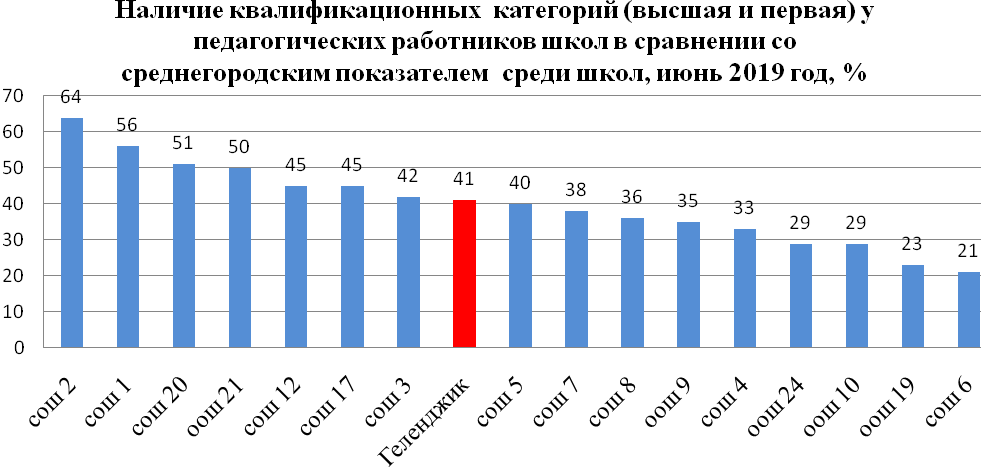 в период с 2016-2019 учебный год            Данное направление в работе школы было подчинено достижению следующей цели: совершенствование системы работы с педагогическими кадрами по  повышению профессиональной компетентности и повышение качества образования по реализации федерального государственного образовательного стандарта.       Задачи:- определение соответствия уровня профессиональной компетентности и создание условий для повышения квалификации педагогических работников;-  обобщение и распространение результатов творческой деятельности педагогов;- оказание методической помощи учителям, изучение вопросов, являющихся проблемными для определенной группы педагогов; - успешное профессиональное становление молодого учителя.        В соответствии с планом работы методической службы школы  работа по повышению квалификации педагогических кадров включает в себя следующие аспекты:- диагностика профессиональных затруднений и потребностей учителей;-анализ и корректировка личных творческих планов учителей;-выявление, анализ и распространение положительного педагогического опыта;-самообразование;-оказание помощи в инновационной работе.В 2018-2019 учебном году аттестацию прошли:   Е. В. Грибцова, учитель физики и математики- высшая категория Р.А. Худусова, учитель математики- первая категория.О результативности профессиональной деятельности педагогов аттестованных на высшую и первую квалификационную категорию говорит то, что они владеют способами индивидуализации обучения, обеспечивают устойчивый результат, активизируют учебную деятельность учащихся.Вывод:Все педагоги, подавшие заявление на аттестацию с целью установления или подтверждения квалификационной категории, успешно прошли аттестацию.Трудностями в работе по повышению педагогического мастерства и квалификационной категории кадров продолжают оставаться низкая активность учителей в отношении обобщения актуального педагогического опыта, как на уровне школы, так и на муниципальном уровне; недостаточная активность педагогов в научно-методической работе.Методический  советМетодический  совет обеспечивает творческую работу учителей по  предметам, по самообразованию и совершенствованию педагогического мастерства. Оборудование и организация работы методического кабинета позволяют решать следующие задачи: нормативно-организационную, методическую, практическую - оказание помощи учителям в подготовке и проведении различных видов занятий,  предоставление систематизированных методических пособий и образцов документации, а также путем организации консультаций для учителей, проходящих аттестацию, участвующих в педагогических конкурсах.                                                Работа ШМО.Главной структурой, организующей методическую работу учителей-предметников, являются методические объединения. В школе действуют  4 методических объединения:В соответствии с методической темой школы  были выбраны задачи школьных методических объединений на 2018-2019 учебный год:МО учителей естественно-математического цикла, руководитель Пахомова Л.Р.– «Освоение новых подходов к образованию: компетентного, ресурсного и системно-деятельного как основной способ совершенствования качества образования- роста результативности обучения, воспитания, развития и успешности участников образовательного процесса»  МО учителей гуманитарного цикла, руководитель Васкевич О.Н.– «Формирование ключевых компетентностей при реализации ФГОС» МО учителей начальных классов, руководитель Хмелёва Т.Ю.– «Повышение эффективности образовательного процесса через внедрение инновационных технологий в рамках реализации ФГОС» МО учителей технологии, ОБЖ, физической культуры, музыки и ИЗО, руководитель Овчаренко Л.Н.–  «Освоение новых подходов к образованию: компетентного, ресурсного и системно-деятельного как основной способ совершенствования качества образования - роста результативности обучения, воспитания, развития и успешности участников образовательного процесса»Главной задачей методических объединений  являлось оказание помощи  учителям в совершенствовании педагогического мастерства учителей.  Каждое методическое объединение имело свой план работы, в соответствии с темой и целью методической работы школы. На заседаниях школьных методических объединений в 2018-2019 учебном году обсуждались следующие темы: - знакомство с  планом работы на учебный год;- работа с образовательными стандартами, стандартом педагога;- нормативно-правовая база реализации ФГОС  всех ступеней;- согласование календарно-тематических планов;- преемственность в работе детского сада, начальных классов и среднего звена;- методы работы по ликвидации пробелов в знаниях учащихся;- методы работы с учащимися, имеющими повышенную мотивацию к учебно-познавательной деятельности;- формы и методы  промежуточного и итогового контроля;- отчеты учителей по темам самообразования;- новые технологии и проблемы их внедрения в практику; - проведение предметных недель; - итоговая аттестация учащихся и др.Вывод:  В рамках методических объединений рассматривались вопросы применения  методик по предметам: разработка приёмов, технологий обучения по тем или иным темам, которые сами педагоги для себя считали актуальными, работа с образовательными стандартами, подготовка к экзаменам и др. Основная форма – заседание. Каждое МО имеет свой почерк в работе, свой подход. Каждое МО работает над своей методической темой, тесно связанной с методическими задачами школы, и в своей деятельности ориентируется, прежде всего на повышение качества обучения. Так, педагоги школы в данный момент широко используют и совершенствуют здоровьесберегающие, коррекционно-развивающие, игровые технологии, также осваивают и внедряют в свою работу информационные, проектные, проектно-модульные технологии (особенно в основной школе). Системообразующий компонент всей методической работы – индивидуальное профессионально-педагогическое образование. Каждое методическое объединение периодически делает обзор литературы, предметных газет и журналов – это помогает учителю подобрать материал для работы над своей темой. Следует отметить, что темы самообразования у всех учителей выбраны в соответствии с общешкольной темой.Но вместе с положительными тенденциями,  отмечаются и недостатки в организации работы МО по сопровождению самообразования педагогов: ряд учителей не имеют чёткого плана работы над темами самообразования, не всегда в план работы МО включаются промежуточные отчёты учителей, нет системы распространения опыта внутри МО с целью выявления ценного опыта и продвижения его на муниципальный и региональный уровень. Таким образом, глубокое изучение инновационного педагогического опыта и распространение его на уровне всего коллектива остаётся проблемой в деятельности методических объединений. Новыми формами методической работы по повышению профессионального уровня педагогов в этом году стали: - открытые уроки и занятия в нетрадиционной форме;- проектный день для учащихся 5-х классов, -защита индивидуальных проектов для 6-7 классов;- математические бои.Открытые уроки в нетрадиционной форме были запланированы каждым педагогом. Коллеги, посетившие уроки друг у друга, отмечают интересные приёмы и формы работы, логичную последовательность при изучении материала, системность в работе, учёт возрастных особенностей учащихся, смена видов деятельности, развитие исследовательских навыков, использование игровых моментов, сотрудничество учителя и ученика. Следует так же отметить и отрицательные стороны, прежде всего в работе руководителей МО: не все запланированные открытые уроки были проведены, не всегда была должная организация открытого урока (мало присутствовало педагогов, не было руководителя МО), а самое главное – не всегда был проведён самоанализ и анализ урока внутри МО, а без этого сильно снижается обучающая роль данного мероприятия. На это следует обратить внимание в наступающем учебном году и улучшить работу школьных МО.ШМО учителей школы проводились школьные предметные тематические недели согласно графику: - неделя основ православной культуры ОПК «Влияние религии на нравственную, законодательную, бытовую и творческую области жизни человека», конкурс рисунка «Светлое Воскресенье» - учитель Овчаренко Л.Н.- неделя иностранных языков  (конкурс «Пословицы и поговорки на английском языке», конкурс рисунков на тему «Моя школа», конкурс стихов и песен на английском языке – учителя: Концевая В.В., Хилько О.В.)Предметные тематические недели прошли не на высоком методическом уровне, не все учителя  ответственно отнеслись к организации мероприятий.  Вместе с тем необходимо отметить, что не во всех тематических неделях было задействовано много школьников.Профессиональные достижения школы и учителей школы                                         за 2018-2019 учебный годОбщие выводы, рекомендации и задачи на следующий 2018-2019 учебный год     Анализ уровня продуктивности научно-методической деятельности коллектива МОУ СОШ №20 им. Н.И. Ходенко показал, что в основном поставленные задачи на 2017/2018 учебный год выполнены.     Методическая работа  проводилась в системе и была направлена на повышение качества знаний, развитие познавательных и творческих способностей  каждого ученика и учителя. Консультации, беседы  с учителями, разработка и внедрение в практику методических рекомендаций для учителей оказывали  корректирующую помощь учителям.      Возросла творческая активность учителей. Внедрены в образовательный процесс личностно-ориентированные, здоровьесберегающие, информационно-коммуникативные технологии.         Большое внимание уделялось проблемам сохранения и укрепления здоровья, мониторингу качества образования, повышению экологической грамотности учащихся. Были использованы различные формы, которые позволили решить поставленные задачи. Единство урочной и внеурочной деятельности учителей через факультативы, кружки, индивидуальные занятия и дополнительное образования позволило повысить воспитательный потенциал уроков и мероприятий, что положительно отразилось на качестве образования.       Наряду с имеющимися положительными результатами в работе имеются недостатки и ряд не решенных полностью проблем:- недостаточно эффективно организована работа с учащимися школы, мотивированными на учебу;- несмотря на то, что в школе ведется достаточно большая работа со слабоуспевающими учащимися, зачастую при работе именно с ними не используются современные образовательные  технологии;- сохраняется необходимость действенного контроля работы ШМО учителей русского языка и математики;- учителя среднего звена недостаточно мотивируют ребят к участию в исследовательских конкурсах, научно-практических конференциях школьников;- значительный процент педагогов школы не стремится представить опыт своей работы на научно-практических конференциях, конкурсах профессионального мастерства;- недостаточный уровень умений и навыков по самоанализу своей деятельности у учителей и учащихся;- на начальном этапе находится процесс освоения педагогами новых форм оценивания учебных достижений и УУД учащихся;        Рекомендации на 2018/2019 учебный год: продолжить  работу по  методической теме школы: «Развитие профессиональной компетентности педагога как фактор повышения качества образования в рамках реализации ФГОС».Задачи на 2018/2019 учебный год:- обеспечение оперативности и эффективности ознакомления с научно-методической информацией по предметам, усвоения учителями новых стандартов, подходов, требований к содержанию образования;- пропаганда современных образовательных технологий, применение в учебно-воспитательном процессе информационно-коммуникативных технологий, совершенствование содержательного наполнения урока и контрольно-оценочной деятельности учителя на уроке через использование электронных средств обучения;- организация опытно-поисковой, инновационной и проектно-исследовательской деятельности членов МО, направленной на освоение новых педагогических технологий, разработку программ, апробацию учебно-методических комплексов;- внедрение современных форм и методов организации учебной деятельности с использованием новых педагогических технологий как средства реализации системно-деятельностного подхода на уроке;- создание индивидуальных образовательных траекторий учащихся как условия обеспечения качества образования и пропедевтики неуспешности в условиях внедрения ФГОС ООО;-  продолжить работу по обеспечению высокого методического уровня проведения всех видов занятий, современных форм и методов обучения с учетом введения ФГОС ООО в 5,6,7,8-х классах;	- создание индивидуального информационно-коммуникационного пространства учителя;- повышение качества образования при обязательном проведении независимого мониторинга;- совершенствование системы по подготовке выпускников 9,11-х классов ;- активизация участия учащихся в  интеллектуальных и творческих конкурсах;- развитие способностей и формирование компетентностей обучающихся в условиях системы работы с одаренными детьми;- обеспечение пополнения и обновления учебной базы кабинетов, в том числе медиатеки, приведение средств обучения, в том числе учебно-наглядных и электронных пособий по предметам, в соответствие с современными требованиями.Анализ воспитательной работыза 2018-2019 учебный год            В 2018-2019 учебном году основной целью воспитательной работы являлось личностно-ориентированное воспитание, направленное на раскрытие, развитие и реализацию интеллектуально-духовных свойств личности учащихся.            Для реализации поставленной цели были сформулированы следующие задачи воспитательной деятельности:1.     Обновление и дальнейшее развитие системы ученического самоуправления, формирование у учащихся чувства ответственности, самостоятельности, инициативы. 2.     Активное вовлечение родителей в процесс жизнедеятельности школы, продолжение формирования системы работы с родителями и общественностью. 3.     Качественное улучшение индивидуальной работы с учащимися группы риска, работы по охране детства, опекаемыми и другими социально незащищенными категориями детей. Для реализации поставленных  задач были определены  приоритетные направления, через которые и осуществлялась воспитательная работа:Укрепление связи семьи и школы	В этом направлении школа работала по программе «Семья и школа».Были изучены семьи учащихся, их социальный состав - на начало 2017-2018 учебного года насчитывалось 19 учебных классов, с общей численностью 376 чел. из 174 семей. 	В ходе изучения социального состава семей было выявлено 	- снижение наполняемости классов из-за общего снижения уровня рождаемости;	- уменьшение количества многодетных семей;	- увеличение числа неполных семей;	-  рост количества малоимущих семей, что влечет в свою очередь рост правонарушений среди детей и подростков.СОЦИАЛЬНЫЙ СТАТУС СЕМЬИУРОВЕНЬ ОБРАЗОВАНИЯ РОДИТЕЛЕЙ            В прошедшем учебном году были организованы и проведены внеклассные мероприятия с привлечением родителей: «День открытых дверей», «День пожилого человека», «Праздник бабушек и мам», «Папа, мама, я – спортивная семья», новогодние праздники, тематические дискотеки,   помощь в организации экскурсионных поездок – классные родительские комитеты.            В течение года велась  работа с родителями, целью которой было дать психолого-педагогические знания через родительские собрания, консультации администрации школы, классных руководителей, психолога, социального педагога по социальным вопросам, вопросам педагогической коррекции складывающихся отношений между детьми и взрослыми в отдельных семьях, родительские лектории, индивидуальные беседы об особенностях возраста и методах подхода к воспитанию ребенка, по профилактике суицида, употребления ПАВ, безнадзорности и правонарушений, сохранению и укреплению здоровья.            Вся проделанная работа по данному направлению заслуживает удовлетворительной оценки. За истекший год было сделано немало, но остаются вопросы, над которыми необходимо работать – уровень посещаемости родительских собраний в некоторых классах остается по-прежнему низкий, что негативно влияет на поведение учащихся, успеваемость, отсутствие интереса к школьной жизни в целом, нежелание развиваться творчески, физически, интеллектуально, что в свою очередь влияет на рост правонарушений среди детей и подростков, необходимо активнее привлекать родителей к планированию воспитательной деятельности, разнообразить формы работы с родителями.            В 2019-2020  учебном году особое внимание уделить работе родительского всеобуча, администрации школы поставить на контроль организацию работы с родителями, эффективность которой помогает решить ряд проблем, связанных с обучением и воспитанием детей и подростков.  Сохранение и укрепление здоровья учащихся	Сохранение и укрепление здоровья учащихся осуществлялось согласно программе «Здоровье» по трем направлениям:	- профилактика и оздоровление – физкультурная разминка во время учебного процесса для активации работы головного мозга и релаксации органов зрения, обучение навыкам самоконтроля и самодиагностики, горячее питание, физкультурно-оздоровительная работа;	- образовательный процесс – использование здоровьесберегающих образовательных технологий, рациональное расписание;	- информационно—консультативная работа – лекции школьной медсестры, классные часы, родительские собрания, внеклассные мероприятия, направленные на пропаганду здорового образа жизни:  туристические слеты, спортивные соревнования, работа спортивных секций.             Деятельность школы по сохранению и укреплению здоровья учащихся поставлена на хорошем уровне, но следует уделять больше внимания просветительской работе по пропаганде здорового образа жизни, активизировать работу отдела здоровья и спорта ученического самоуправления, для повышения доли участия школьников в формировании своего здоровья, создать творческие группы на уровне классных коллективов с выходом на общешкольный  по пропаганде здорового образа жизни, продолжить информационно-консультативную работу для родителей с привлечением врачей-специалистов.Гражданско-патриотическое воспитание	Одно из основных направлений  воспитательной работы школы, целью которого является формирование гражданско-патриотического сознания, развитие чувства сопричастности судьбам Отечества, сохранение и развитие чувства гордости за свою страну.            Для реализации цели были поставлены следующие задачи:	- воспитание личности гражданина-патриота Родины, способного встать на защиту государственных интересов страны;	- воспитание отрицательного отношения к насилию, к уничтожению человека, к нарушению прав человека, его свободы, осуждение того, что ведет к человеческим жертвам.            Работа по гражданско-патриотическому воспитанию велась согласно плану работы школы в соответствии с  программой «Я - гражданин».            Ежегодно утверждается план работы, школа принимает  участие в создании музея Боевой и трудовой славы с. Пшада, в феврале традиционно проходит месячник военно-патриотической работы. Классные коллективы начальной школы активно взаимодействуют с работниками библиотеки СДК «Пшада».Библиотекарем Емельяновой Г.В. для ребят 1-6 кл. были организованы экскурсии по музею Боевой славы, часы общения с ветеранами ВОВ.         Самые активные участники этого года – классные коллективы под руководством Овчаренко Л.Н., Пахомовой Л.Р., Лузановой Е.А.            Школа уделяет большое внимание патриотическому воспитанию, которое осуществляется на должном уровне. Однако следующем учебном году следует акцентировать  внимание на работе в школьном музее Боевой Славы, для чего необходимо продолжить работу группы «Поиск» с целью сбора материала, более тесного общения с ветеранами, тружениками тыла; отделу информации школьного ученического самоуправления работать над созданием  раздела «Патриот» в школьной газете. Необходимо в новом учебном году более активно продолжить тимуровскую работу. Формирование нравственных основ личности и духовной культуры	Классными руководителями в течение года проведена серия ситуационных классных часов, занятий-тренингов, направленных на формирование устойчивой нравственной позиции учащихся, проведены мероприятия, способствующие формированию и проявлению определенных нравственных качеств личности учащихся – встречи с ветеранами ВОВ, Афганистана, тематические линейки патриотической и нравственной направленности, посвященные дню памяти погибших в Беслане, участие в митинге, посвященном Дню Победы и др.            В прошедшем году  были проведены беседы по духовному воспитанию Отцом Владимиром, настоятелем храма Дмитрия Солунского.             Уровень заинтересованности учащихся в подобных мероприятиях средний, что позволяет судить о недостаточном хорошем уровне сформированности нравственных качеств и духовных качеств учащихся. Настораживает в отдельных случаях среди подростков недоброжелательность, нетерпимость по отношению друг к другу.            Классным руководителям необходимо провести диагностику уровня воспитанности, по итогам которой спланировать индивидуальную работу с учащимися.            Работа по воспитанию толерантности остается одной из приоритетных на 2019-2020 учебный год.Профилактика правонарушений	Согласно плану воспитательной работы, в рамках реализации задачи по формированию нравственных качеств у учащихся в целях предупреждения и профилактики правонарушений и употребления ПАВ среди детей и подростков в школе осуществлялась следующая деятельность:- оформление необходимых нормативных документов на учащихся, состоящих на внутришкольном учете.  На период программы «Лето- 2019» на внутришкольном учете – нет состоящих, на учете в ОДН – Замыслов Д., Лесков Д., Никитин Д. Штабом воспитательной работы проведена следующая работа: - составлен и утвержден план совместных мероприятий с отделом молодежи при администрации Пшадского  сельского округа, профилактического характера на 2018-2019 уч. год. В школе работает зональный инспектор ОДН, который провел с учащимися беседы по профилактике безнадзорности и правонарушений среди несовершеннолетних:- классными руководителями проводится  работа в этом направлении  с учащимися и их родителями -  классные часы, беседы по профилактике правонарушений, по выполнению Закона Краснодарского края от 21 июля 2008 года № 1539 «О мерах профилактики безнадзорности и правонарушений», употребления ПАВ.- организация работы школьного Совета профилактики, на котором рассматриваются текущие вопросы, вопросы постановки учащихся на внутришкольный учет, снятия с учета, корректируется план работы по профилактике;- отслеживание занятости учащихся, состоящих на внутришкольном учете, на учете в ОДН, в свободное время, в период каникул, привлечение их к занятиям в коллективах дополнительного образования, спортивных секциях.      Все учащиеся, находящиеся в трудном социальном положении заняты в кружках и секциях при школе.- строго отслеживается посещение, пропуски учебных занятий.            В школе  действует система работы по профилактике правонарушений, но в связи с низким уровнем образования родителей (высшее образование – 8,9%, среднее – 56,7%), материальными трудностями в семьях, где родителей  мало волнует воспитание детей, уровень правонарушений, к сожалению, оставляет желать лучшего. Однако школа не снимает с себя ответственности.            В новом учебном году больше внимания уделить правовому всеобучу, провести более глубокие исследования по выявлению детей, склонных к девиантному поведению, суициду, бродяжничеству; администрации школы продолжить  методическую учебу классных руководителей по работе с детьми, склонными к правонарушениям, и их родителями; классным руководителям усилить контроль за семьями находящимися в сложной жизненной ситуации.Развитие самоуправления            В 2018-2019 учебном году педагогический коллектив СОШ № 20 продолжал работу над вопросом организации самоуправления как на школьном уровне, так и в классных коллективах.            Ребятами была спланирована деятельность на год, проведено 9 заседаний ученического самоуправления по вопросам организации и проведения общешкольных мероприятий (26 мероприятий под руководством старших), анализ проведенных дел, вопросы выездной  учебы актива классов в г. Геленджик; отчеты  о работе  ШУС.            В октябре 2018 года были проведены выборы Лидера ученического самоуправления. Активно принимали участие в жизни школы ученические самоуправления  7а кл. – Грибцова Е.В., Лузанова Е.А. - 11 кл., Овчаренко Л.Н. – 10б кл.            В конце года были подведены итоги внутришкольного соревнования 1 место – 10 б (кл. руководитель – Овчаренко Л.Н.). Работу школьного ученического самоуправления за истекший год можно признать удовлетворительной. Необходимо активизировать работу всех отделов,  особенно - информационного  через более тесное сотрудничество с библиотекой,  классными коллективами, работать над качеством выпускаемой газеты самоуправления; правового - наладить связь со школьным инспектором. Школьному ученическому самоуправлению совместно с классными самоуправлениями организовывать больше мероприятий по всем направлениям  воспитательной работы.  Работа классных руководителей            Анализ и изучение работы классных руководителей  с классным коллективом показал, что деятельность большинства классных коллективов направлена на реализацию общешкольных и социально значимых задач.Мониторинг результативного участия школьников МБОУ СОШ №20 в конкурсном движении (в процентном соотношении) 	Классные руководители работают над занятостью учащихся во внеурочное время, 99% учащихся посещают кружки и секции. Организовывают внеклассные мероприятия; проводят профилактическую работу с учащимися и родителям; участвуют в рейдах по реализации Закона Краснодарского края от 21 июля 2008 года № 1539 «О мерах профилактики безнадзорности и правонарушений»Занятость учащихся во внеурочное время         Но: вместе с тем	1.     Не все учащиеся активно включены в жизнедеятельность ученического коллектива, не у всех находится дело по интересу. 	2.     Вызывают тревогу учащиеся  9а и 5 класса, где  чаще всего проявлялись  нарушение устава школы.   	3.     Доброжелательные отношения между учащимися в классе не всегда выражаются в действенной помощи друг другу. 	4.     В поведении некоторых учащихся наблюдаются факты невоспитанности и бестактности, межличностные отношения не всегда отличаются доброжелательностью и взаимопомощью  9б класс, 6б класс. 	Все классные руководители взаимодействуют с родителями. Наиболее активно привлекают родителей к совместной деятельности Грибцова Е.В.- 7 а кл., Штейнер О.В. – 3 кл.     Все классные руководители осуществляли воспитательную деятельность в тесном сотрудничестве со школьной библиотекой, где в течение года проводились мероприятия, посвященные бережной сохранности учебников для учащихся 1-4 классов, часы общения, конкурсы, викторины в каникулярное время. Библиотекарь Войтенко О.В. тесно взаимодействует с начальной школой.     	 Библиотекой оформляются тематические выставки по героико-патриотическому воспитанию, истории родного края, постоянно действует книжная выставка, которая знакомит с новыми книжными изданиями  выставки с обзором книг, проводятся профилактические беседы о вреде употребления алкоголя, наркотиков.Оформляется мультимедийная библиотека.	Необходимо планировать работу библиотеки согласно  интересам и потребностям современного школьника, одной из задач на предстоящий учебный год определить установление более тесного контакта с  учащимися среднего и старшего звеньев через общешкольные мероприятия.Дополнительное образование      В системе единого воспитательно-образовательного пространства школы работа по дополнительному образованию в 2018-2019 учебном году была направлена на выполнение задач по дальнейшему обеспечению доступных форм обучения учащихся во внеурочное время с учетом их индивидуальных особенностей.      На базе школы работало  4 спортивные секции и объединение активистов школьного музея:	Особой активностью отличались дети, принимавшие участие в системе спортивно-оздоровительных мероприятий. Из 376 человек – 376 человек принимали участие в спортивных соревнованиях.	В течение года  ребята принимали участие во всех видах соревнований на уровне школы, района, края – руководитель Военный А.А. 	По итогам года учащиеся нашей школы заняли 7 место в городе.	Подводя итоги работы педагогов дополнительного образования, необходимо отметить  работу Шевченко Л.Г., Военного А.А.	В целом цели и  задачи по организации внеурочной деятельности выполнены. Программа «Лето 2019»       Согласно программе «Лето 2018» была организована занятость детей во время летних каникул. В июне - июле  в школе работал лагерь дневного пребывания «Солнышко» и лагерь труда и отдыха «Энтузиасты». Дети находились под постоянным контролем  мед. работника и воспитателей, которые проводили для них познавательные, развлекательные, спортивные мероприятия, экскурсии. Хорошей оценки заслуживает трудовая деятельность  работников лагеря.                Мониторинг охвата детей летней занятостью          В летний период учащиеся проходили производственную практику по благоустройству села и школы.  Ребята красили дворовые площадки, пропалывали траву, красили бордюры, ухаживали за памятниками и братскими могилами.	В школе были организованы отряды «Школьное лесничество» и отряд в рамках краевой акции «Парки Кубани».Все дети в школе с классными руководителями побывали в многодневных и однодневных походах. Все лето работали тематические площадки: «Занимательное правоведение», «Затейник», «Активисты школьного музея», «Психология подростка», в которых было за180 учащихся.	Очень трудно  произвести ремонт  школы. Ребята из ремонтной бригады под руководством Куштул С.Э. помогали техперсоналу белить, красить, стелить линолеум. Они заслужили хорошей оценки своей деятельности.         	Большая работа была проведена по профилактике безнадзорности и беспризорности. С детьми, состоящими на различных видах учета, проводились индивидуальные, групповые беседы. Также в соответствии с графиком проводились рейды в семьи, находящиеся в социально опасном положении.           Исходя из анализа  работы  школы в летний период, необходимо отметить, что в целом поставленные задачи решены, цель достигнута. Работу школы по организации летнего отдыха детей  можно считать удовлетворительной.Цель воспитательной работы на 2018 – 2019 учебный год:Формирование социально активной личности, сочетающей в себе высокие нравственные качества, деловитость, творческую индивидуальность, гуманистическое отношение к миру. 	Задачи:
	1. Содействие формированию сознательного отношения ребенка к своему здоровью как естественной основе умственного, физического,   трудового и нравственного развития.	2. Содействие учащимся в освоении ценностей общества, в котором они живут, и способов самоопределения в них.	3. Предоставление личности широких возможностей выбора индивидуальной траектории развития и способов самореализации.	4. Организация воспитательного пространства через детские объединения, где учащиеся развивают свои способности и склонности. 2.4 Осуществление внутришкольного контроля 
в 2018-2019 учебном годуЦель внутришкольного контроля: организация получения полной и достоверной информации о ходе прохождения учебно-воспитательного процесса в соответствии с планом работы школы; обеспечение локальными актами вносить корректировку в учебно-воспитательный процесс в зависимости от полученных результатов анализа.Следует отметить повышение качества внутришкольного руководства и контроля по сравнению с предыдущими годами. Был составлен выполняемый и емкий план ВШК и руководства, где было четко разграничено кто из администрации за какой блок отвечает и контролирует. Весь ВШК был распределен на 7 компонентов:Контроль за выполнением Федерального закона «Об образовании в Российской Федерации» от 29 декабря 2012 года № 273-ФЗКонтроль за ведением внутришкольной  документацииКонтроль за методической работой.Контроль за состоянием преподавания отдельных предметовКонтроль качества обучения. Работа со слабоуспевающими учащимися.Контроль внеучебной занятостиКонтроль реализации внедрения программы начальной  и основной школы по ФГОС.Руководством школы проводился планомерный и постоянный контроль по всем этим позициям. По результатам проверок составлялись справки, которые заслушивались на педсоветах, административных и совещаниях при директоре.Контроль внутришкольной документации.В течение учебного года в рамках ВШК 1 раз в четверть проводилась проверка классных журналов. Цели проверок:  правильность и своевременность оформления журналов классными руководителями, учителями предметниками, объективность выставления оценок, накопляемость оценок и т.д. В ходе проверок выяснилось, что состояние журналов по сравнению с 2018-2019 годом улучшилось: меньше стало исправлений, аккуратнее ведутся записи на предметных страницах, но есть замечания по своевременному заполнению тем следующим учителям: физкультуры, ОБЖ (Военный А.А.), английского языка (Демченко С.А.). Замечания при оформлении КДР вынесены учителям: Демченко С.А. Без замечаний уже в течение многих лет работают следующие  учителя: Лузанова Е.А., Штейнер О.В., Калганова С.Н.,  Также регулярно, один раз в четверть проверяются журналы учащихся, находящихся на индивидуальном обучении, журналы элективных курсов в 9-х классах. Замечаний нет.Под постоянным контролем находятся личные дела учащихся, алфавитная книга учета учащихся. Проверяются все личные дела на начало учебного года (наличие всех личных дел и необходимых  документов в них), на конец учебного года (выставление оценок, проставление печатей). Контроль качества обучения.-В рамках  данного направления ВШК рассматривается работа со слабоуспевающими учащимися, детьми мотивированными на успешное обучение, подготовка к сдачи ЕГЭ, ГИА. -Контроль работы со слабоуспевающими учащимися осуществлялся заместителем директора по УР Калганова С.Н. -Положительный опыт отмечен у учителей математики: Р.А. Худусовой.– ею разработаны разноуровневые дифференциальные карточки для учащихся, ведётся учёт достижений учащихся по предмету, Грибцовой Е.Н. При подготовке учащихся к ОГЭ учитель даёт консультации, зачёты для слабоуспевающих учащихся вместе с родителями. -Учителя начальных классов при работе со слабоуспевающими учащимися работают с ними по алгоритму, используют опорные таблицы, памятки. Мониторинг качества знаний учащихся начальной школы.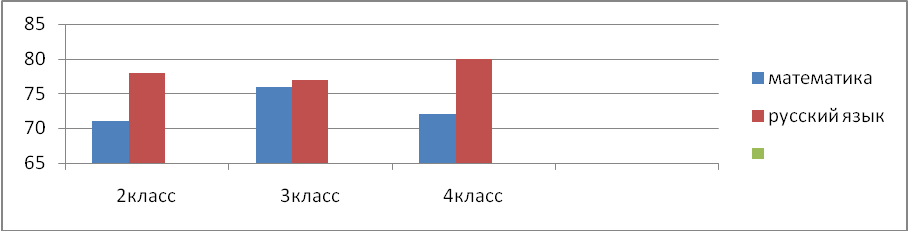 Показатель качества знаний учащихся начальной школы является оптимальным.Мониторинг качества знаний 5-8 классы.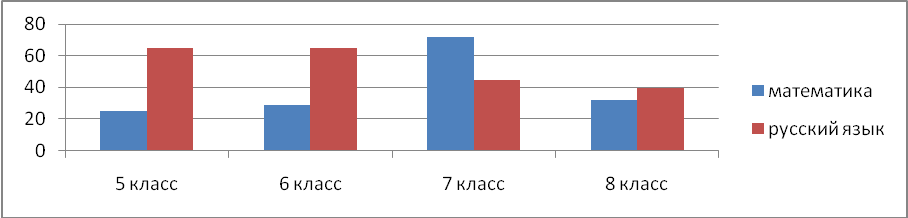 Анализ диаграмм показывает, что процент учащихся 7-8 классов, обучающихся на «4» и «5»в целом значительно ниже.Учителя русского языка Калганова С.Н., Штейнер О.В. организуют работу со слабоуспевающими учащимися следующим образом: при повторении используют устный опрос по алгоритмам, составляют на доске план-конспект опроса, используют индивидуальные тесты-задания. Таким-образом увеличивается плотность урока, что даёт возможность чаще использовать средства ИКТ. Благодаря целенаправленной работе учащихся, получавших неудовлетворительные оценки в четвертях нет. Остаётся ряд проблем при работе со слабоуспевающими учащимися:не всеми учителями регулируется объём домашних заданий;заранее не планируется работа со слабоуспевающими учащимися;редко используются средства ИКТ.Большое внимание ВШК уделяется подготовке к ЕГЭ и ОГЭ. В рамках контроля было посещено 15 уроков русского языка (Калганова С.Н.. Штейнер О.В.., Котлер М.Ю., Васкевич О.Н.) и 17 - алгебры (Дойкова Л.С., Худусова Р.А.). Анализ посещённых уроков показал, что учителями выделяется время на подготовку к итоговой аттестации школьников. Занятия проводятся в виде тестирования, разборки контрольных работ, составления диагностических карт. Всеми учителями даются консультации учащимся по утверждённым графикам. Контроль внеучебной занятостиОсуществляется заместителем директора по воспитательной работе Н.В. Штейнер. Контроль ведётся ежемесячно. Данные контроля согласовываются с классными руководителями, социальным педагогом школы, школьным инспектором.  В результате этой работы за последние годы снизилось количество учащихся находящихся на различных видах контроля:           Все учащиеся, находящиеся в трудном социальном положении заняты в кружках и секциях при школе.- строго отслеживается посещение, пропуски учебных занятий;- отслеживается занятость учащихся, состоящих на внутришкольном учете, на учете в ОДН, в свободное время, в период каникул, привлечение их к занятиям в коллективах дополнительного образования, спортивных секциях;- ведётся мониторинг участия в муниципальных конкурсах.Контроль состояния преподаванияОсобое внимание в методической работе школы уделялось совершенствованию форм и методов организации урока. За год было посещено 87 уроков, в том числе открытые уроки и внеклассные мероприятия учителей Лузановой, Л.Р. Пахомовой, Ганчуриной Т.В., Штейнер О.В., Хилько О.В., Хмелёвой Т.Ю. и т.д. Основные направления посещения и контроля уроков: формы и методы, применяемые на уроках; активизация познавательной деятельности учащихся; состояние преподавания предмета; применение разноуровневого обучения, дозировка домашних заданий, использование ТСО, наглядности. Основные направления контроля и тематики посещения уроков выбраны правильно, что значительно улучшило качество преподавания, структуру уроков и отбор необходимых методов, применяемых на уроках. Анализ посещенных уроков констатирует: уроки отличаются методически грамотным построением, соответствием ряду дидактическим принципам, рациональной структурой и темпом, использованием современных педагогических технологий (игровых, здоровьесберегающих и здоровьеформирующих, тестовых, технологий адаптивной системы обучения, опорных сигналов, информационно-коммуникационных, модульно-блочных, личностно-ориентированных, проектных, опережающего и развивающего обучения), применением современных ТСО. Однако у отдельных учителей прослеживаются негативные тенденции: не в полной мере используется разноуровневое обучение (Л.Н. Овчаренко, Е.В. Вачкова, Л.Г. Шевченко), дифференциация и индивидуализация домашних заданий (Дойковой Л. С.), не планируется рефлексия урока (В.В. Концевая, С.А. Демченко), недостаточное внимание уделяется работе по развитию монологической речи учащихся (О.Н. Васкевич), не соблюдение профессиональной этики (А.А. Военный).Наряду с традиционными формами организации образовательного процесса, учителя школы активно применяют нетрадиционные формы: урок-семинар, урок-диспут, урок-презентация (Пахомова Л.Р., Ганчурина Т.В.), урок-семинар, урок-презентация (Е.А. Лузанова), урок-практикум (Е.В. Грибцова.), урок-дискуссия (Т.В. Ганчурина). Значительно возросло количество педагогов, активно применяющих информационно-коммуникационные технологии и средства ИКТ в образовательном процессе и применяющих элементы педагогических технологий:Оказание методической помощи педагогам в рамках внутришкольного контроля и взаимопосещения уроков.       Уровень образования обучающихся напрямую зависит от качества преподавания. В течение учебного года со стороны администрации проводился систематический контроль качества работы педагогов через посещение уроков, собеседования, наблюдение, проведение административных контрольных работ, тестирование обучающихся, проверку документации (журналы, рабочие программы, поурочное планирование). Для внутришкольного инспектирования и дальнейшего анализа выбирались узловые вопросы, изучение которых даёт возможность оценить успешность решения поставленных задач: - работа учителей 1-х классов по адаптации учащихся, - работа учителей в 5х классах в рамках преемственности между начальной и основной школой, - посещение уроков и занятий молодых специалистов и вновь прибывших учителей, - работа учителей физической культуры по соблюдению безопасных условий, индивидуального подхода к учащимся, - работа учителей начальной школы и учителей-предметников по предупреждению нарушения осанки обучающихся, соблюдению зрительного режима, - качество преподавания русского языка, математики в 9-11 классах, - классно-обобщающий контроль 4-х классов в преддверии перехода в основную школу,- организация подготовки к ГИА, ЕГЭ в 9,11 классах.       Особое внимание уделялось повышению качества преподавания как одной из задач, поставленной в 2018-2019  учебном году. Анализ посещённых уроков показал, что учителя в основном строят уроки методически грамотно, широко применяют здоровьесберегающие, ИКТ, стали активно внедрять современные педагогические технологии: технологии проектной и исследовательской деятельности. Ряд учителей за прошедший учебный год стали широко применять на своих уроках межпредметные и метапредметные связи в целях развития у обучающихся основных компетенций и универсальных учебных действий, но в целом этот вопрос для большинства учителей остаётся ещё проблемным.         Выявлены проблемные стороны, на которые необходимо обратить внимание в 2019-2020  учебном году:- осуществление индивидуального и дифференцированного подхода к учащимся с высокой мотивацией и учащимся, испытывающим трудности в обучении; - рациональное и эффективное применение ИКТ-технологии; - использование межпредметных и метапредметных связей; - использование интерактивных приёмов обучения, проблемных ситуаций; - осуществление дифференцированного подхода к домашнему заданию.        Контроль осуществлялся как в форме инспектирования, так и в форме оказания методической помощи. План внутришкольного контроля корректировался по мере необходимости. Осуществление контроля сопровождалось соблюдением его основных принципов: анализа, научности, гласности, объективности, цикличности, плановости. Итоги контроля отражены в протоколах совещаний при директоре, заседаниях ШМО, в приказах директора, в справках.        Уровень обученности учеников 2-11 классов изучался и анализировался систематически путем проведения контрольных, тестовых и диагностических работ (входных, четвертных, краевых, комплексных проверочных работ, по итогам полугодий, года), проведенных в рамках контроля за качеством преподавания предметов, классно-обобщающего контроля.       Знания обучающихся 2-11 классов подвергались всестороннему анализу и сравнению по  предметам, темам, классам, с выходом на конкретного учителя. В течение учебного года  в школе осуществлялся педагогический мониторинг, одним из основных этапов которого являлось отслеживание  и анализ качества обучения и образования по ступеням обучения, анализ уровня промежуточной и итоговой аттестации по предметам с целью выявления недостатков  в работе педагогического коллектива по обучению учащихся и их причин.       В течение учебного года проводился мониторинг уровня сформированности обязательных результатов обучения по русскому языку и математике в виде административных контрольных работ или краевых диагностических работ. Кроме того, проводились  срезы знаний (краевые диагностические работы) по физике, химии, географии, биологии, обществознанию, истории, геометрии. Работы анализировались, обсуждались на заседаниях ШМО, совещаниях при директоре.      Данная  система работы позволяет сделать вывод о том, что материал по всем предметам учебного плана усвоен  обучающимися 1-11 классов на допустимом и оптимальном уровнях. Отрицательным моментом явилось отсутствие спланированной системы повторения в календарно-тематическом планировании в конце каждой учебной четверти.        В течение учебного года заместителем директора по УР и НМР осуществлялся контроль за объемом выполнения учебных программ по всем предметам учебного плана. С целью своевременного выполнения программ по предметам была организована замена отсутствующих  учителей, проводились дополнительные часы, кроме того, были использованы резервные часы, предусмотренные учителями при составлении календарно-тематического планирования, проведено уплотнение материала, для некоторых классов продлен учебный год. Благодаря проведенным мероприятиям, программы по всем  предметам учебного плана во всех  классах в 2018-2019 уч.году выполнены в полном объеме.        В течение года с педагогами,  классными руководителями проводились совещания, на которых осуществлялись анализ успеваемости обучающихся, анализ качества по итогам контроля, анализ выполнения программ, посещаемости обучающихся учебных занятий, анализ выполнения плана по организованному завершению учебного года, подготовки к государственной (итоговой) аттестации обучающихся 9, 11 классов. Проведение совещаний позволило своевременно выявлять возникающие проблемы и осуществлять их коррекцию.Выводы:1.Формы и методы контроля соответствуют задачам, которые ставил педагогический коллектив школы на учебный год.2.Продолжать работу по повышению профессиональной компетентности учителя.3.Повысить успешность обучения через  осуществление дифференцированного подхода.4.Усилить внимание к диагностической работе.5.Усилить работу по внутришкольному контролю.  Работа с учащимися, имеющими низкую мотивацию к обучению.       С целью повышения качества обучения  в  2018-2019 учебном году  была организована  работа с учащимися, имеющими низкую мотивацию к учению:- составлен план работы со слабоуспевающими учащимися;- организованы индивидуальные консультации;на заседаниях МО, совещаниях при директоре обсуждали работу со слабоуспевающими учащимися, результаты успеваемости, результаты проведенных контрольных срезов и контрольных работ, намечали пути по ликвидации возникающих у учащихся затруднений, рассматривали наиболее сложные вопросы теории и практики по предмету.       Данная работа дала положительный результат. Количество  неуспевающих учащихся на конец учебного года уменьшилось.Рекомендации: продолжать работу по предупреждению неуспеваемости учащихся.2.5 Анализ проведения олимпиад.Работа с «одаренными детьми».     В соответствии со школьной программой «Одаренные дети»продолжается работа по формированию и обновлению  банка  данных программы, куда входят  учащиеся с признаками одаренности, высокими интеллектуальными, творческими и физическими способностями. Школьный этап Всероссийской олимпиады школьников проводился по следующим предметам: Количественный состав участников по предметамКоличество обучающихся  5 – 6-х классов _____92______Количество обучающихся 7-8-х классов   _______58_____ Количество обучающихся 9-11х классов  _____98_______Таким образом, можно сделать вывод о том, что целенаправленная работа учителей по подготовке обучающихся к участию в школьном и муниципальном этапах Олимпиады низкая, что приводит к низкой результативности и к неконкурентоспособности наших победителей и призеров при отборе участников на региональный этап Олимпиады и при его проведении.При этом отмечается высокая организация в проведении олимпиад и подведении их  результатов учителем МХК Пичкур Е.Н., учителями технологии Овчаренко Л.Н и Лузановой Е.А., учителем физической культуры Лебедевой А.А.Муниципальный этап Всероссийской олимпиады школьников проводился по следующим предметам:Выводы:             1. Уровень результативности участия в Олимпиаде, а именно количество набранных баллов по итогам выполнения заданий, в том числе и призёров, остается в большинстве случаев низким как у учащихся общеобразовательных классов, так и у обучающихся профильных классов по профильным предметам. Нет победителей на МЭ Олимпиады.2. Хорошие результаты на муниципальном этапе ВОШ показали учащиеся по физ. культуре – подготовленные Лебедевой А.А., и по обществознанию и праву – учитель истории Ганчурина Т.В., по экологии –учитель Лузанова Е.А., и по английскому языку – учитель Хилько О.Г.           4. Слабо подготовлены учащиеся всех классов к проведению олимпиады на муниципальном уровне. Низкое качество организации и проведения олимпиады по химии – учитель Штейнер Н.В.., географии – учитель Пахомова Л.Р, по математике – учителя математики и по русскому языку.  Рекомендации:1.1. Усилить контроль за работой учителей-предметников по работе с одаренными детьми идетьми, имеющими повышенный уровень мотивации к изучению отдельных предметов.1.2.Продолжить составление мониторинга участия в школьных предметных олимпиадах, т.к.это позволяет выявить способных и талантливых детей на уровне школы.Задачи:Определить педагогов, имеющих эффективные системы подготовки школьников к олимпиаде и в дальнейшем  использовать этот опыт.2.4. Уделять больше внимания работе с одаренными детьми, предлагать задания повышенной сложности, развивающие творческие способности учащихся.2.7.  Разработать программы индивидуальных занятий, отвечающие  требованиям подготовки к олимпиадам.Мониторинг участия школьников в творческих и предметных конкурсах.    В течение этого учебного года учителями было проведено большое количество различных мероприятий, в которых учащиеся школы заняли призовые места. Результативность   участия в творческих конкурсах по предметам учащихся школы:Количество учащихся МБОУСОШ № 20 им. Н.И. Ходенко принявших участие в Международных и Всероссийских конкурсахРекомендации:Поставить на контроль работу учителей-предметников  с учащимися по подготовке к олимпиадам (нет побидителей предметных олимпиад), конкурсам, проектам на уроке и во внеурочное время. Учителям математики (Худусовой Р.А., физики (Грибцовой Е.В.), ОБЖ (Демченко С.А.), англ. языка (Хилько О.Г. и Концевая В.В.), физкультуры (Военный А.А. и Шевченко Л.Г.), технологии (Алексеева И.А. и Овчаренко Л.Н.), химии (Штейнер Н.В.) изучить индивидуальные способности обучающихся 5-11 классов, уровень подготовки каждого ученика,  наметить пути ликвидации пробелов в знаниях учащихся,   систематически  использовать в работе с данными классами личностно-ориентированные технологии и технологии критического мышления. Учителям предметникам проанализировать итоги школьных олимпиад на заседании методического совета и заседаниях творческих групп, разработать конкретные рекомендации по подготовке обучающихся к олимпиадам следующего года.Администрации школы постараться обеспечить учителей-предметников часами для работы с учащимися, имеющими высокий уровень мотивации.Организовать целенаправленную работу учителей с учащимися, мотивированными на учебу, через индивидуальный подход на уроках, факультативах, кружках, консультациях.Работа по поддержке интеллектуального и творческого развития детей ведется также в рамках деятельности  школьного научного общества «Наука побеждать!», которое в нынешнем учебном году продолжило работу по следующим направлениям: физика, астрономия, география,  обществознание.  Анализ инновационной работы В 2018-2019 году школа работала над реализацией второго (основного) этапа инновационно-образовательного проекта «Сетевой образовательный проект «Школа «Аграрий»»1.Изучен  инновационный опыт по созданию сетевого взаимодействия для формирования профессиональной ориентации школьников аграрной направленности других образовательных учреждений, других  сельско- хозяйственных регионов.2.Разработан нормативно-правовой пакет документов, обеспечивающий создание организационно-педагогические условий для формирования профессиональной ориентации школьников аграрной направленности3.Разработаны  программы  курсов по выбору, предпрофильной подготовки, внеурочной деятельности.4.Разработан проект учебного плана с учётом агротехнологического профиля5.Разработанамодель организации обучения агротехнологической направленности МБОУ СОШ №20 им. Н.И. Ходенко муниципального образования город-курорт Геленджик процесса формирования профессиональной ориентации школьников аграрной направленности.6.Организовано взаимодействие  школы с социальными партнерами в рамках ведения учебно-исследовательской деятельности.7.Проведен мониторинг результатов аграрного образования школьников.8. Разработан паспорт учебно-опытного участка.9. В июне 2018 года инновационно-образовательный проект «Сетевой образовательный проект «Школа «Аграрий»» получает 2 место на конкурсе инновационных площадок.Общие выводы, рекомендации и задачи на следующий 2019-2020 учебный год     Анализ уровня продуктивности научно-методической деятельности коллектива МОУ СОШ №20 им. Н.И. Ходенко показал, что в основном поставленные задачи на 2018/2019 учебный год выполнены.     Методическая работа  проводилась в системе и была направлена на повышение качества знаний, развитие познавательных и творческих способностей  каждого ученика и учителя. Консультации, беседы  с учителями, разработка и внедрение в практику методических рекомендаций для учителей оказывали  корректирующую помощь учителям.      Возросла творческая активность учителей. Внедрены в образовательный процесс личностно-ориентированные, здоровьесберегающие, информационно-коммуникативные технологии.         Большое внимание уделялось проблемам сохранения и укрепления здоровья, мониторингу качества образования, повышению экологической грамотности учащихся. Были использованы различные формы, которые позволили решить поставленные задачи. Единство урочной и внеурочной деятельности учителей через факультативы, кружки, индивидуальные занятия и дополнительное образования позволило повысить воспитательный потенциал уроков и мероприятий, что положительно отразилось на качестве образования.       Наряду с имеющимися положительными результатами в работе имеются недостатки и ряд не решенных полностью проблем:- недостаточно эффективно организована работа с учащимися школы, мотивированными на учебу;- несмотря на то, что в школе ведется достаточно большая работа со слабоуспевающими учащимися, зачастую при работе именно с ними не используются современные образовательные  технологии;- сохраняется необходимость действенного контроля работы ШМО учителей русского языка и математики;- учителя среднего звена недостаточно мотивируют ребят к участию в исследовательских конкурсах, научно-практических конференциях школьников;- значительный процент педагогов школы не стремится представить опыт своей работы на научно-практических конференциях, конкурсах профессионального мастерства;- недостаточный уровень умений и навыков по самоанализу своей деятельности у учителей и учащихся;- на начальном этапе находится процесс освоения педагогами новых форм оценивания учебных достижений и УУД учащихся;        Рекомендации на 2019/2020 учебный год:  организовать работу по единой методической  теме школы: «Использование технологии критического мышления как  средство повышения профессиональных компетенций учителя и формирования  УУД школьников».Задачи на 2019/2020   учебный год:- обеспечение оперативности и эффективности ознакомления с научно-методической информацией по предметам, усвоения учителями новых стандартов, подходов, требований к содержанию образования;- пропаганда современных образовательных технологий, применение в учебно-воспитательном процессе информационно-коммуникативных технологий, совершенствование содержательного наполнения урока и контрольно-оценочной деятельности учителя на уроке через использование электронных средств обучения;- организация опытно-поисковой, инновационной и проектно-исследовательской деятельности членов МО, направленной на освоение новых педагогических технологий, разработку программ, апробацию учебно-методических комплексов;- внедрение современных форм и методов организации учебной деятельности с использованием новых педагогических технологий как средства реализации системно-деятельностного подхода на уроке;- создание индивидуальных образовательных траекторий учащихся как условия обеспечения качества образования и пропедевтики неуспешности в условиях внедрения ФГОС ООО;-  продолжить работу по обеспечению высокого методического уровня проведения всех видов занятий, современных форм и методов обучения с учетом введения ФГОС ООО в 5,6,7,8,9-х классах;	- создание индивидуального информационно-коммуникационного пространства учителя;- повышение качества образования при обязательном проведении независимого мониторинга;- совершенствование системы по подготовке выпускников 9,11-х классов ;- активизация участия учащихся в  интеллектуальных и творческих конкурсах;- развитие способностей и формирование компетентностей обучающихся в условиях системы работы с одаренными детьми;- обеспечение пополнения и обновления учебной базы кабинетов, в том числе медиатеки, приведение средств обучения, в том числе учебно-наглядных и электронных пособий по предметам, в соответствие с современными требованиями.Выводы:       Анализ уровня продуктивности учебно-методической работы коллектива МОУ СОШ №20 показал, что основные задачи, стоящие перед школой в 2018-2019 учебном году, выполнены. 1. Функционирует методический совет школы, позволяющий координировать работу всех методических служб школы ОУ2. Три  педагога обобщили свой педагогический опыт на муниципальном уровне.3. Продолжило развитие тьюторское сопровождение учащихся и педагогов. 4.  Совершенствовалась научно-теоретическая и методическая  компетентность педколлектива.5.В школе были созданы все условия, чтобы учащиеся школы  обучались  в соответствие с требованиями ФГОС НОО и ФГОС ООО.Проблемы. Цели и задачи работы школына 2019-2020 учебный годНа основе анализа всех служб МБОУ СОШ № 20  основными проблемами остаются:недостаточный обмен педагогического опыта на школьном и муниципальном  уровне (взаимопосещение уроков, мастер-классов), работу по этому направлению следует продолжить в следующем году;сохраняется необходимость усиления контроля деятельности всех ШМО учителей МБОУ СОШ №20 им. Н. И. Ходенко;ряд педагогов используют репродуктивные методы и приёмы работы, не приводящие к формированию ключевых компетентностей ФГОС;при работе со слабоуспевающими учениками не в полной мере  используются средства ИКТ, не всегда планируется опрос, результат – низкая накопляемость оценок;на низком уровне качество обученности по основным предметам учебного плана, в результате чего низкие результаты сдачи ОГЭ и ЕГЭ;низкий процент участия ребят среднего звена в подготовке к НПК, творческим конкурсам;низкий процент призовых мест в предметных олимпиадах школьников на муниципальном этапе;не создан механизм по формированию самообразования учителей в вопросах ФГОС; методический совет школы не реализовал всех намеченных задач.Исходя из вышеперечисленных  проблем, целями работы школы в 2019-2020 году станут:ОРГАНИЗАЦИЯ МЕТОДИКО-ПЕДАГОГИЧЕСКИХ УСЛОВИЙ ДЛЯ РЕАЛИЗАЦИИ ФГОС ООО.РАЗВИТИЕ  ТВОРЧЕСКОГО И ПРОФЕССИОНАЛЬНОГО ПОТЕНЦИАЛА УЧИТЕЛЯ. ОРГАНИЗАЦИЯ УСЛОВИЙ ДЛЯ МОТИВАЦИИ УЧАЩИХСЯ К ОБУЧЕНИЮ ПО АГРАРНО-ТЕХНОЛОГИЧЕСКОМУ ПРОФИЛЮ.   Для достижения этих целей будут решаться следующие задачи:совершенствование и усиление ВШК;усилить роль методического совета школы;создание условий для раскрытия творческого потенциала учителя через презентацию своего педагогического опыта на заседаниях ШМО, педсоветах и НПК;активизация системы работы с одаренными детьми через работу школьного научного общества и индивидуальную подготовку к олимпиадам разного уровня;совершенствовать методико-педагогические условия для реализации ФГОС ООО;активизация использования средств ИКТ для работы со слабоуспевающими учащимися и подготовке к государственной (итоговой) аттестации;модернизировать подготовку учащихся к ОГЭ, ЕГЭ и олимпиадам.усилить роль школы как центра социума с. Пшада через реализацию социальных проектов и организовать сетевое взаимодействие с родителями через «Сетевой город».Реализация проекта инновационной площадки «Сетевой образовательный проект «школа «Аграрий»» Реализация проекта « Точка роста»Деятельность школы по обеспечению реализации основных образовательных программ.4.1 Организация деятельности школы, направленной на  получение бесплатного общего образованияЗадачи:создать условия, обеспечивающие развитие каждого учащегося       в соответствии с его склонностями, интересами и возможностями;достичь оптимального уровня базового и дополнительного образования.4.3.  Подготовка учащихся  к  государственной итоговой аттестацииЗадача: создать  условия для успешной подготовки  учащихся и прохождению ими государственной итоговой аттестации  Работа с детьми с особыми образовательными потребностями Цель: реализация программы «Одаренные школьники», программы развития школы (ШНО «Поиск»)Планирование инспекционно - контрольной деятельности               Контроль  образовательной деятельности.                   Контроль образовательно-воспитательной среды                            Контроль структурных подразделений.Мероприятия по планированию методической работы:Мероприятия по совершенствованию воспитательной системы школы.План воспитательной работыМБОУ СОШ №20 им. Н.И. Ходенко на 2019 – 2020 учебный год9. Материально- техническое и финансовое обеспечение образовательного процесса.Задачи:  - обеспечить сохранность зданий, оборудования,  имущества;      - создание комфортных условий для организации учебно-воспитательного процесса.Состоящие на учёте:201720182019внутришкольном305ОДН131нарколога001Отметка по пятибалльной шкале«2»«3»«4»«5»Первичные баллы0 - 56 - 910 - 1415 - 20Отметка по пятибалльной шкале«2»«3»«4»«5»Первичные баллы0 - 1314 - 2324 - 3233 - 38Отметка по пятибалльной шкале«2»«3»«4»«5»Первичные баллы0 - 78 - 1718 - 2425- 31ООООООООКол-во уч.Распределение групп баллов в %Распределение групп баллов в %Распределение групп баллов в %Распределение групп баллов в %ООООООООКол-во уч.2345Вся выборкаВся выборкаВся выборкаВся выборка140849913.536.635.214.7Краснодарский крайКраснодарский крайКраснодарский край593601937.331.312.4город-курорт Геленджикгород-курорт Геленджик122024.533.229.912.4(sch233081) МБОУ СОШ №20 им. Н.И.Ходенко4528.924.442.24.4ООООООООКол-во уч.Распределение групп баллов в %Распределение групп баллов в %Распределение групп баллов в %Распределение групп баллов в %ООООООООКол-во уч.2345Вся выборкаВся выборкаВся выборкаВся выборка141949811.634.233.620.6Краснодарский крайКраснодарский крайКраснодарский край5995917.136.131.215.6город-курорт Геленджикгород-курорт Геленджик12322231.527.818.8(sch233081) МБОУ СОШ №20 им. Н.И.Ходенко4431.829.531.86.8ООООООООКол-во уч.Распределение групп баллов в %Распределение групп баллов в %Распределение групп баллов в %Распределение групп баллов в %ООООООООКол-во уч.2345Вся выборкаВся выборкаВся выборкаВся выборка14114632.936.34713.8Краснодарский крайКраснодарский крайКраснодарский край597874.337.945.612.3город-курорт Геленджикгород-курорт Геленджик12415.13747.310.6(sch233081) МБОУ СОШ №20 им. Н.И.Ходенко4610.943.543.52.2ООООООООКол-во уч.Распределение групп баллов в %Распределение групп баллов в %Распределение групп баллов в %Распределение групп баллов в %ООООООООКол-во уч.2345Вся выборкаВся выборкаВся выборкаВся выборка14219397.939.137.315.7Краснодарский крайКраснодарский крайКраснодарский край6041912.241.73412.2город-курорт Геленджикгород-курорт Геленджик124716.441.532.49.7(sch233081) МБОУ СОШ №20 им. Н.И.Ходенко4320.937.232.69.3Предмет201720182019Русский язык6464,467,8Математика б/п4/42,74/42,93,9/51,5Физика49,244,553,1Обществознание56,251,853,4История445953ООРусскийязыкМатематика (профиль)Математика (базовый)ЛитератураОбществозна-ниеИсторияГеографияФизикаБиологияХимияАнгл. языкИнформатика и ИКТМБОУ СОШ №20 им.Н.И.Ходенко69,858,13,96458,4536656,245,644,77870Геленджик69,957463,254,856,662,655,352,955,767,470Краснодарский край73,558,64,169,759,659,465,854,55664,872,665,4ПредметОУСредний баллРусский ( 26,6)МБОУ СОШ №20 им. Н.И. Ходенко28,8Математика (16,6)МБОУ СОШ №20 им. Н.И. Ходенко16,3периодкол-во пед.раб./ учителейне имеющих категории и соответствияне имеющих категории и соответствиясоответствиезанимаемой должностисоответствиезанимаемой должностиИмеющих первуюквалификационную категориюИмеющих первуюквалификационную категориюИмеющие высшую квалификационную категорию Имеющие высшую квалификационную категорию периодкол-во пед.раб./ учителейколличестводоля%колличестводоля%колличестводоля%колличестводоля%2016/201729/2813114011405172017/201829/29310103410346222018/201930/29620827931622период(учебный год)Кол-во педаг.раб.Кол-во педагогических работниковпрошедших курсы пов. квалификацииКол-во педагогических работниковпрошедших курсы пов. квалификациипериод(учебный год)Кол-во педаг.раб.чел.            %2016-2017299312017-2018291034,4 %2018-2019291758%Ф.И.О. учителяМероприятиеРезультат участияХмелёва Татьяна Юрьевна, учитель начальных классов  Мастер- класс на  краевом семинаре« Формирование познавательных УУД через интеграцию деятельности учителя и специалиста библиотеки на уроке в начальной школе.Войтенко Ольга, учитель истории и обществознания, библиотекарьМастер- класс на  краевом семинаре« Формирование познавательных УУД через интеграцию деятельности учителя и специалиста библиотеки на уроке в начальной школе. Плотников Дмитрий Иванович- краевого конкурс « Педагогический дебют» лауреатАлексеева Ирина Александровна- муниципальный конкурс « Учитель ОВЗ»призёр№ п/пСтатус семьи2016-2017 уч. год2017-2018 уч. год2019-2020 уч. год1.Неполные семьи24,6 %24,8 %28,5%2.Многодетные семьи12 %11,6 %8,8%3.Малообеспеченные семьи23 %25%26,3%4.Семьи с детьми- инвалидами2,2 %2,2 %0,9%5.Семьи с опекаемыми детьми3,4 %2,1 %1,8%№п/пСтатус семьи2016-2017 уч. год2017-2018 уч. год2018-2019 уч. год1.Рабочие87 %56 %56,7 %2.Служащие24,3 %19,8 %17,7 %3.Не работают или не имеют постоянной работы41,2 %23,7 %21,8 %4.Предприниматели3%0,5 %2,2 %№п/пОбразование2016-2017 уч. год2017-2018 уч. год2018-2019уч. год1.Имеют  высшее образование12,9 %8,9 %9,7 %2.Среднее специальное45,8 %32 %27,7 %3.Среднее32,3 %56,7 %46,8 %4.Неполное среднее9,53 %2,4 %15,8 %;2015-20162016-20172017-20182018-2019Внутришкольный учетВнутришкольный учетВнутришкольный учетВнутришкольный учет1233ОДНОДНОДНОДН0213Состоящие на учёте:2017г2018 г2019гвнутришкольном630ОДН003№Педагогическая технологияпредметФ.И.О. учителяГде демонстрировался опыт1Игровые технологиичтение, математика, литератураЕ.В.ВачковаПедагогический совет школы2Технологии развивающего обучения:Личностно-ориентированное развивающее обучениегеография, окружающий мир.Л.Р.ПахомоваТ.Ю. ХмелёваРезультат - победа уч-ся в НПК «Эврика». «Мои первые открытия»3Проблемное обучениелитература,О.В.ШтейнерМО филологов4Технология современного проектного обученияИнформатикаИ.В.ШакаловаЗаседание ГМО учителей информатики5Технология проведения дискуссийОбществознание Т.В.ГанчуринаОткрытый урок 6Технология групповой деятельностиВнеклассные мероприятияКлассные руководителиСоревнования, конкурсы№ОлимпиадаШкольный этап                                         (4-11 классы)Школьный этап                                         (4-11 классы)Школьный этап                                         (4-11 классы)№ОлимпиадаКоличество участий Кол-во дипломов призеровКол-во дипломов победителей 1Английский язык1693432Астрономия1261333Биология1896464География1654985Информатика196216История110747Искусство (МХК)2125378Литература1882359Математика15233610Немецкий язык00011Обществознание11331512Основы безопасности жизнедеятельности (ОБЖ)1531113Право3610114Русский язык17044715Технология20069716Физика9814417Физическая культура219561118Французский язык00019Химия5415420Экология899221Экономика671122русский язык (нач.школа)2910123математика (нач.школа)2861ИТОГО*ИТОГО*259354489№ОлимпиадаМуниципальный этап                                         (7-11 классы)Муниципальный этап                                         (7-11 классы)Муниципальный этап                                         (7-11 классы)№ОлимпиадаКоличество участий Кол-во дипломов призеровКол-во дипломов победителей 1Английский язык422Астрономия003Биология404География2115Информатика006История207Искусство (МХК)418Литература309Математика18110Немецкий язык0011Обществознание8512Основы безопасности жизнедеятельности (ОБЖ)0013Право10214Русский язык7015Технология2016Физика11017Физическая культура141318Французский язык0019Химия8020Экология3221Экономика0022русский язык (нач.школа)23математика (нач.школа)ИТОГО*ИТОГО*11927ФИО учителяэтапназваниеместоГрибцова Е.В.КраевойКраевой краеведческий конкурс «Ни кто не забыт, ни что не забыто»Грибцова Юлия- 9 кл.Краевой краеведческий конкурс «Ни кто не забыт, ни что не забыто»(рассказ, эссе)Грибцова Юлия- 9 кл.21Хмелёва Т.Ю.КраевойКонкурс «Семейные экологические проекты»Войтенко Ольга -4 класс2Грибцова Е.В.Муниципальный Конкурс научно-исследовательских проектов «Созвездие - 2019»Грибцова Юлия- 9 кл.2Пичкур Е.Н.Муниципальный Конкурс хоровых коллективов «Поющая Кубань»3Пахомова Л.Р.Муниципальный1. «Ратные страницы истории Кубани» - Збраилова Е., Грибцова Ю.2.Городской конкурс кабинетов кубановедения3. «Геленджик – моя малая родина»4. «Деловые люди Кубани» 3222Лузанова Е.А.Муниципальный1.Региональный этап Всероссийского экологического форума «Зелёная  планета 2019» конкурс «Зелёная планета глазами детей»Сюрова Дарья -8 класс1Кузьмина Т.И.МуниципальныйКонкурс научных проектов научно-практическая конференция «Эврика» Малой академии наукБычкова Анна-10 а классРусанов Антон-11 класс3№ п/пМеждународные и Всероссийские конкурсы2016-2017   уч.год2017-2018   уч. год2018-2019  уч. год1.Русский медвежонок6068722.КИТ040553.ЧИП0004.Пегас0005.Золотое руно0006.Брит.бульдог027457.Кенгуру10090123№Мероприятия Сроки Ответственные 1.Организовать приём учащихся в 1 класс. Проводить  набор учащихся в 10 класс.до 1 сентябряадминистрация2.Издать приказ о зачислении учащихся в 1,10 классы и профильную группу агротехнологической направленности.сентябрьдиректор школы3.Проводить  смотр готовности классов, учебных кабинетов к началу учебного годаавгустдиректор школы, заведующие кабинетами4.Назначить классных руководителей, заведующих кабинетами, руководителей кружковых занятий.сентябрьдиректор школы5.Составить план внутришкольного контроля.августадминистрация6.Проверить наличие книжного фонда учебников и методической литературы.сентябрьдиректор школы,зам. директора по УР7.Изучить постановления, решения, распоряжения, приказы по вопросам образования,  методические рекомендации и письма Министерства образования и науки РФ и других органов образования, изданные в летний период и ознакомить с ними учителей.сентябрьадминистрация8.Утвердить тематическое планирование предметов учебного плана для всех уровней образования.августДиректор, зам. директора по УР, руководители ШМО9.Внести корректировки в составе  Управляющего совета школы, утвердить нормативно- правовые акты.октябрьдиректор10.Составить списки семей: малообеспеченных, многодетных, неполных. сентябрьСоц.   педагог, кл. руководители11.Обеспечить преемственность дошкольного и начального образования, начального и основного, основного и среднего образования через взаимопосещение уроков и внеурочную деятельность.В течение годаАдминистрация,руководители ШМО12.Организовать  работу ШВР.в течение годазам. директора по ВР, соц. Педагог, педагог психолог, старшая вожатая.13Осуществлять  индивидуальный  подход к обучению слабоуспевающих учащихся.в течениегодазам. директора по УР, учителя - предметники14Проводить совещания и планерки по предварительной успеваемости, контролировать учебу сильных учащихся, слабоуспевающих учащихся.в течениегодадиректор, зам. директорапо УР15Проводить текущий, промежуточный и итоговый контроль знаний.  Проводить  анализ результатов контрольных и самостоятельных работ.по четвертямадминистрация16Контролировать преподавание и успеваемость по предметам,  вызывающих особые затруднения у учащихся. в течениегодазам. директорапо УР17Проводить  школьный этап олимпиад по  предметам. Издать  приказ, утвердить график его проведения. Озвучить результат на совещании при директоре.октябрь-ноябрьадминистрация18Организовать подготовку к муниципальному, региональному этапам  Всероссийской олимпиады школьников.2-3 четвертьзам.директорапо МР19Провести  следующие предметные недели:-  гуманитарного цикла;- физико-математического цикла;-  естественного цикла;-  начальной школы.в течениегодазам. директора по МР,руководителиШМО20Осуществлять контроль успеваемости и посещаемости  занятий с трудными детьми и детьми, склонными к правонарушениям.в течениегодаШтаб ШВР, кл. руководители21Организовать обучение детей-инвалидов и детей с ограниченными возможностями здоровья.в течениегодаадминистрацияРабота по преемственности начальной школы с основной школойРабота по преемственности начальной школы с основной школойРабота по преемственности начальной школы с основной школойРабота по преемственности начальной школы с основной школой№МероприятияСрокиОтветственный1Провести стартовый контроль знаний и умений учащихся 5 классов по русскому языку, математике.1-я неделя сентябряРуководители МО2Провести родительское собрание в 5 классе (ознакомление с особенностями адаптационного периода, системой требований к учащимся 5 классов)2-я неделя сентябряКлассный руководитель, учителя – предметники, психолог3Провести классно-обобщающий контроль в 5 классеСентябрь – 2-я неделя октябряАдминистрация школы, психолог4Заседание малого педсовета по итогам 1 четверти.1 - я неделя ноябряЗам.директора по УР5Провести совместное заседание учителей начальной школы и пед. коллектива будущих 5 классов.  Совместная работа учителей русского языка и литературы, математики, начальной и основной школ по формированию орфографической зоркости и вычислительных навыков у обучающихся.Апрель  Зам.директора по УР, Руководители ШМО6Организовать взаимное посещение уроков учителями начальных классов и основной школы В течение годаАдминистрация, руководители ШМО школы7Организовать совместную проверку учителями начальной школы и русского языка смыслового чтения обучающихся в 4-м классе 1-я неделя апреляЗаместитель директора по УР8Организовать психологическое тестирование учащихся 4 классов. Изучение личности выпускника начальной школы.2-я неделяапреля Психолог 9Провести совещание при директоре. «Подведение итогов работы по преемственности между начальным и основным звеном».2-я неделя маяДиректор 10Провести собрание с родителями учащихся 4-го класса. Знакомство с будущими учителями, психологическая готовность к обучению в 5 классе.3-я неделя маяДиректор, психолог№ п/пСодержаниеОтветственныйСрокиНормативно-правовое обеспечениеНормативно-правовое обеспечениеНормативно-правовое обеспечениеНормативно-правовое обеспечение1Сформировать  пакет документов по организации государственной итоговой аттестации:администрацияВ течение года2Скорректировать  нормативно-правовую  базу  школыадминистрация В течение года3Осуществить открытость  нормативных документов через  сеть Интернет и  информационный стендзам. директора по УР, члены администрацииВ течение годаОрганизационная деятельностьОрганизационная деятельностьОрганизационная деятельностьОрганизационная деятельность1Организовать проведение  инструктивно-методических совещаний  классных руководителей, учащихся  9, 11 классов и их родителей. Систематически  проводить информационно-разъяснительную работу среди учащихся и их  родителями по вопросам проведения ГИА в форме ОГЭ и ЕГЭ.  Изучение распорядительных нормативных документовАдминистрация Классные руководители, администрацияОктябрь - майПостоянно 2Родительские собрания по параллелям (9-11 классы):Нормативно-правовая база «Психологические особенности подготовки к ГИА в форме ОГЭ»; «О порядке подготовки и проведения ОГЭ (нормативные документы, КИМы, сайты, правила поведения на экзамене и т.д.)»«О порядке подготовки и проведения  ЕГЭ (нормативные документы, КИМы, сайты, правила поведения на экзамене и т.д.)»Администрация Сентябрь, ноябрь, март, май.3Провести классные часы по темам: «Основные вопросы проведения государственной итоговой аттестации выпускников 9-х классов».Об ответственности за наличие и использование мобильных  телефонов,  справочных материалов. «Участники ОГЭ»«Информация для желающих поступить в учреждения СПО или продолжить обучение в профильных классах»«Процедура проведения ГИА»«Правила поведения во время экзамена и заполнения бланков ответов ГИА»«Сроки и продолжительность экзаменов в форме ГИА»«Апелляции по процедуре проведения экзамена и о несогласии с выставленными баллами» Выбор экзаменов по выбору для поступления в профильную группу агротехнической направленности.Классные руководители В течение года.4Систематически доводить  до учителей, учащихся и их родителей  нормативные правовые и распорядительные документы федерального, регионального и муниципального уровней по вопросам проведения  ГИА, ЕГЭ  (под роспись, создав журналы инструктажа), официальные сайтыПо мере поступления документовАдминистрация, классные руководители5Создать  и  осуществлять корректировку  банка данных учащихся 9-х и 11-х классов (ЕГЭ, ОГЭ в том числе:- претендующих на награждение золотой медалью (10-11 классы);- претендующих на получение аттестата особого образца (9 классы);- выпускников с ограниченными возможностями здоровьяЗам. директора по УРНоябрь, в течение года.6Организовывать консультации  в соответствии с требованиями ЕГЭ,  ОГЭ.Учителя-предметникиВ течение года7Оформление  информационного стенда по государственной  итоговой аттестации  и его регулярное обновлениеАдминистрация Ноябрь В течение года8Организовать практические занятия с учащимися по работе с бланками ответов.Анализ ошибок при заполнении бланковУчителя-предметникиВ течение года9Проанализировать  результаты и процедуру  проведения государственной итоговой аттестации в 9 классах 2018-2019 учебного годаРуководители МОСентябрь 10Оформление заявлений участия  в: - в итоговом сочинении ЕГЭ (11 класс);- в ОГЭ (9 класс)Классные руководителиНоябрь, январь.11Оформление информационных листовок для выпускников и их родителейЗам. директора по УРМай 12Оформление странички с материалами  по вопросам  ОГЭ и ЕГЭ на сайте школыЗам. директора по УРВ течение года13Проведение педагогического совета по допуску учащихся к государственной аттестацииАдминистрация Май 14Своевременное доведение результатов ОГЭ  и ЕГЭ до сведения учащихся и их родителей, обеспечение конфиденциальности (ведомость, подписи)Администрация По мере прохождения экзаменовМетодическое обеспечениеМетодическое обеспечениеМетодическое обеспечениеМетодическое обеспечение1Организовать участие классных руководителей, учителей-предметников, администрации в работе семинаров по ЕГЭ и ОГЭЗам. директора по УРВ течение года2Организовать курсовую подготовку учителей по подготовке к ЕГЭ и ОГЭ, участие в «круглых» столах и т.п. Зам. директора по УРВ течение года3Осуществить использование материалов Интернет-ресурсов по подготовке учащихся к ЕГЭ и ОГЭРуководители МОВ течение года4Участие в работе совещаний ответственных за подготовку и проведение ГИА учащихся  в форме ОГЭ, ЕГЭ .Администрация В течение года5Подготовка раздаточных материалов – памяток для учащихся, участвующих в ОГЭ,  ЕГЭЗам. директораВ течение годаКонтроль за подготовкой к экзаменамКонтроль за подготовкой к экзаменамКонтроль за подготовкой к экзаменамКонтроль за подготовкой к экзаменам1Осуществить проведение учебно-тренировочных контрольных работ для учащихся 11-х и 9-х классов (русский язык, математика) Администрация 1 раз в четверть2Осуществить проведение репетиционных экзаменов  по русскому языку и математике Администрация Январь-май3Осуществить проведение контрольных работ в форме и по материалам ЕГЭ и ОГЭ для учащихся 9 и 11 классовРуководители МОМарт-апрель4 Организовать посещение уроков в 9  и 11 классахАдминистрация В течение года5Осуществить проверку выполнения программ по предметам в выпускных классахАдминистрация Декабрь, апрель-май№ п/пСодержаниеОтветственныйСроки1Составить  проект  плана занятий с одаренными детьми, плана работы  по проектно-исследовательской деятельности на предстоящий учебный годсентябрьЗам. директора по МР2Организовать проведение школьных предметных олимпиадПо графику ЦРО в течение годаЗам. директора по МР Руководители МО3Организовать  проведение  школьных конкурсов:-фотоконкурс «Мир моими глазами»;- конкурс компьютерных презентаций «Мир моих увлечений»;- конкурс газет и плакатов к юбилейным и праздничным датам- конкурс рисунков  «Зимушка-Зима», «Весна-красна» и другие.В течение годаЗам. директора по МР ,Руководители творческих объединений4Организовать  участие  обучающихся  в городских  конкурсах, конференциях  и т.п.Октябрь Руководители МО5Систематизировать нормативную  базу по работе с одаренными школьникамиДо декабря Зам. директора по МР6Сформировать численный состав   детских творческих объединений: «Совет старшеклассников»,  «Совет музея»1 четверть Руководители объединений 7Организация работы ШНО «Поиск»В течение годаЗам. директора по МР8Продолжить создание   банка данных по одаренным  детямОктябрь-мартЗам. директора по МР9Организовать проведение   ученической научно-практической конференции Апрель Зам. директора по МР10Привлечь школьников к внеклассным мероприятиям в рамках школьных предметных недель, интеллектуальных марафоновВ течение годаРуководители МО11Организовать выставку работ одаренных детейВ рамках  МО и дней открытых дверейЗам. директора по МР Руководители МО12Организовать награждение учащихся по итогам работы за учебный год Май Администрация 13Обеспечить  открытость  информации на сайте школыВ течение годаОтветственный за школьный сайт         4.5. Организация предпрофильной подготовки         4.5. Организация предпрофильной подготовки         4.5. Организация предпрофильной подготовки         4.5. Организация предпрофильной подготовки№ п/пМероприятияСрокиОтветственный1Определение ответственного за проведение предпрофильной подготовки (ППП) в школе, издание приказа.Сентябрь Директор2Создание и утверждение локальных актов ОУ, регламентирующих организацию ПППАвгуст Зам. директора по УР3Внесение дополнений и изменений в должностные обязанности педагогических и руководящих работников ОУАвгустКалганова С.Н.4Разработка и утверждение плана введения предпрофильной подготовкиСентябрьЗам. директоров по УР и МР5Утверждение программ курсов по выборуМарт  Зам. директора по УР6Проведение информационной работы с педагогами, участвующими в МИП. Изучение учителями примерных учебных пособий, обсуждение вариантов работы с нимиВ течение годаЗам. директора по МР7Создание информационной карты МИП на 2019-2020учебный годавгуст Зам. директора по УР8Проведение педагогической диагностики учащихся, родителей и учителей для определения оптимального выбора курсов ППП и будущего профиля.По графикуЗам. директора по УР9Проведение совещаний с заместителями директора. Обсуждение вопросов ППП1 раз в семестрЗам. директора по УР10Повышение квалификации педагогических работников В течение годаЗам. директора по МР11Проведение общешкольного родительского собрания с целью разъяснения целей и форм организации предпрофильной подготовки в Образовательном учреждении, доведение до сведения информационной карты ПППсентябрьАдминистрация12Проведение социологического исследования учащихся и учителей на момент начала предпрофильной подготовкиСентябрь Зам. директора по УР13Выдача учащимся и родителям, задействованным в предпрофильной подготовке, информационных материалов, касающихся предпрофильной подготовкиСентябрь Зам. директора по УР14 Организация преподавания курсов по выбору.СентябрьЗам. директора по УР15Совещание координаторов предпрофильной подготовки в ОУ. Анализ хода предпрофильной подготовки (координация сетевого взаимодействия, работа по формированию портфолио)Ноябрь Зам. директора по МР16Промежуточный отчет о ходе предпрофильной подготовки (проблемы предпрофильной подготовки и пути их решения; координация сетевого взаимодействия; уточнение профилей обучения на 2019-2020 учебный год)Февраль Администрация17Анкетирование выпускников 9 классов, прошедших предпрофильную подготовку. Обобщение материалов анкетирования и открытие в школе различных классов профильного обучения старшей ступени.майЗам. директора по УР18Выдача каждому учащемуся и родителям информационных материалов, касающихся предпрофильной подготовки.майЗам. директора по УР19Подведение итогов организации предпрофильной подготовки.майЗам. директорапо МР20Обсуждение на совещаниях педагогических работников итогов первого года организации предпрофильной подготовки. Подготовка аналитического отчета по реализации предпрофильной подготовки.майЗам. директора по МР21Обсуждение и обобщение материалов на педагогических совещаниях работников образования по вопросам организации предпрофильной подготовки. Составление рекомендаций по организации предпрофильной подготовки в 2019 - 2020 учебном году для ответственного за ППП в ОУ; учителей, ведущих курсы по выбору,  для классных руководителей 9 классов, для психолога школы, для учеников и родителей.майАдминистрация 22Проведение итоговой аттестации за курс основной школы в форме ОГЭ. Составление информационных материалов о результатах итоговой аттестации. июньЗам. директора по УРВиды и формы контроляОбъект контроляСрокиПодведение итоговИсполнителиПерсональныйМетодический уровень аттестующихся учителей В течение годасовещания при директореАдминистрация, руководители МОПерсональныйМетодический уровень вновь прибывших учителейВ течение годасовещания при директореАдминистрация, руководители МО                                                                     ТематическийОрганизация внеурочной деятельности 1-3 классов с требованиями ФГОС.   январьШМОАдминистрация,руководитель МО                                                                     ТематическийАдаптация учащихся  1, 5, 10 классов в новых условиях.октябрь,ноябрь,январьШМО, совещание при директорезам. директора по УР, социальный педагог                                                                     ТематическийОрганизация работы с КИМами при подготовке к ГИА:- гуманитарный цикл – 2 четверть;- естественный цикл – 3 четверть;- физико-математический – 4 четверть.В течение годаМОзам. директора по УР                                                                     ТематическийРабота классных руководителей с детьми группы риска.В течение годаМОклассных руководителейзам директора по ВРклассно-обобщающийКачество обученности учащихся 1 класса.Декабрь,апрель-майСовещание   при директорезам. директора по УРклассно-обобщающийКлассно-обобщающий контроль 5 классов;10 класса.октябрь-ноябрь;январьСовещание при директорезам. директора по УР                                                АдминистративныйКачество обученности учащихся  по русскому языку, математике (2-11 классы). Срезы по предметам.в течение  года, по окончании  четвертиМОдиректорзам. директора по УР                                                АдминистративныйПрохождение программного материала по всем предметам.январьмайСовещание при завучезам. директора по УР                                                АдминистративныйПроведение 1 школьного  этапа  Всероссийской олимпиады школьников.ноябрьМОзам. директора по УР                                                АдминистративныйОформление и ведение школьной документации: классные журналы, журналы факультативных и элективных занятий, личные дела, журналы учащихся, находящихся на индивидуальном обучении, дневники учащихсяВ течение года (не реже 1 раза в четверть)Справки Зам. директора по УР, ВРВиды и формы контроляОбъект контроляСрокиПодведение итоговОтветственный                                                   ТематическийОрганизация горячего питаниясентябрьСовещание при директореАдминистрация                                                  ТематическийИнвентаризация материальных средств и ценностейВ течение годаСовещание при директореДиректор                                                  ТематическийСостояние уровня здоровья детей (по медосмотру)1 раз в годПроизводственное совещаниеМедицинские работники                                                  ТематическийКонтроль за состоянием мер по пожарной безопасностив течениегодасовещание  при директоре Зам.директора,ответственный по ОТ                                                  ТематическийСостояние учебных кабинетовВ течение годаСовещание   при директоре зам. директора по УР                                                  ТематическийСостояние работы по охране труда и технике безопасности.в течение годаСовещание  при директоре ответственный по ОТ                                                  ТематическийСостояние работы по соблюдению теплового и светового режима в зимнее времяВ течение годаСовещание  при директоре Зам.директора по АХР                        ТематическийРабота школьной библиотеки (библиотечный фонд учебников).Январь-майсовещание  при директорезаместитель директора по УР                        ТематическийРабота с детьми на опеке.майсовещание  при директоресоциальный педагог                        ТематическийРабота школьного самоуправления, творческих объединенийапрель-майсовещание  при директорезаместитель директора по ВР                        ТематическийРабота Совета по профилактике правонарушений.майПедагогический советзаместитель директора по ВР№ п/пМероприятияСрокиСрокиОтветственный                          6.1. Организационно-педагогическая деятельность                          6.1. Организационно-педагогическая деятельность                          6.1. Организационно-педагогическая деятельность                          6.1. Организационно-педагогическая деятельность                          6.1. Организационно-педагогическая деятельность1Сформировать  банк нормативных правовых документов, регламентирующих введение и реализацию ФГОСВ течение годаВ течение годаАдминистрация,руководители МО2Разработать  локальные  акты  и внести изменений и дополнения в локальные акты  адекватно изменениям, происходящим  в деятельности школы.В течение годаВ течение годаАдминистрация 3Обсудить  и утвердить  план методической работы школы, планов творческих групп, методических объединений, факультативных занятий, элективных курсов, рабочих программ учебных курсов и дисциплин. Август  Август  Администрация  4Провести экспертизу  рабочих  программ внеурочной деятельности, элективных и факультативных курсов, учебных предметовИюнь-августИюнь-август Методический совет5Провести педагогический консилиум по теме «Системный подход в реализации программ преемственности между начальным и средним звеном».Ноябрь Ноябрь Зам. директора по УР6Провести педагогический консилиум по теме «Адаптация учащихся 10 класса к новым условиям».Январь Январь Зам. директора по УР7Провести диагностику педагогических затруднений учителя по подготовке к ЕГЭ и ГИА и осуществить работу  по их устранению.Ноябрь-декабрьНоябрь-декабрьАдминистрация, руководители МО8Осуществлять мониторинг выполнения учебных программДекабрь, майДекабрь, майЗам. директора по УР, руководители МО9Сформировать локальные акты по организации работы методического совета школыРабота с кадрамиРабота с кадрамиРабота с кадрамиРабота с кадрамиРабота с кадрами6.2. Повышение квалификации педагогических работников.Цель: совершенствование системы работы с педагогическими кадрами по самооценке деятельности и повышению профессиональной компетентности6.2. Повышение квалификации педагогических работников.Цель: совершенствование системы работы с педагогическими кадрами по самооценке деятельности и повышению профессиональной компетентности6.2. Повышение квалификации педагогических работников.Цель: совершенствование системы работы с педагогическими кадрами по самооценке деятельности и повышению профессиональной компетентности6.2. Повышение квалификации педагогических работников.Цель: совершенствование системы работы с педагогическими кадрами по самооценке деятельности и повышению профессиональной компетентности6.2. Повышение квалификации педагогических работников.Цель: совершенствование системы работы с педагогическими кадрами по самооценке деятельности и повышению профессиональной компетентности1Провести диагностический тест для педагогов  «Оценка способности к саморазвитию, самообразованию»сентябрьсентябрьЗам. директора МР2Обновить электронную базу данных по прохождению курсовой подготовки педагогами школы за последние 3 годасентябрьсентябрьЗам. директора МРРуководители МО3Составить перспективный план   повышения квалификации педагогов школысентябрьсентябрьЗам. директора МР4Оформить заявки на прохождение курсов повышения квалификации, краткосрочных, модульных, дистанционных курсовПо мере необходимостиПо мере необходимостиЗам. директора МР5Составить отчеты по прохождению курсовЗам. директора МРЗам. директора МРРуководители МО6Формировать базу данных по самообразованию педагогов (работа над методической темой: сроки, обобщение опыта), оказывать помощь в составлении плана самообразованияСентябрь-октябрьСентябрь-октябрьЗам. директора МРРуководители МО7Организовать участие педагогов в конкурсах муниципального, регионального, федерального уровнейВ течение годаВ течение года АдминистрацияРуководители МО8Организовать участие педагогов в городских и областных семинарах, вебинарах, конференцияхВ течение годаВ течение годаАдминистрацияРуководители МО9Способствовать распространению опыта работы учителей через публикации в предметных журналах, интернет-ресурсах и др. В течение годаВ течение годаЗам. директора МР,Руководители МО6.3. Аттестация педагогических работниковЦель: создание условий для успешного прохождения педагогическими работниками аттестации на соответствие  квалификационной категории6.3. Аттестация педагогических работниковЦель: создание условий для успешного прохождения педагогическими работниками аттестации на соответствие  квалификационной категории6.3. Аттестация педагогических работниковЦель: создание условий для успешного прохождения педагогическими работниками аттестации на соответствие  квалификационной категории6.3. Аттестация педагогических работниковЦель: создание условий для успешного прохождения педагогическими работниками аттестации на соответствие  квалификационной категории6.3. Аттестация педагогических работниковЦель: создание условий для успешного прохождения педагогическими работниками аттестации на соответствие  квалификационной категории1Провести семинар по изучению педколлективом   нормативных документов  по организации, формам и процедурам    аттестации педагогических работников Сентябрь Сентябрь Зам. дир. по МР2Обновить электронную  базу данных по аттестации педагоговСентябрь Сентябрь Зам. дир. по МР3Составить  план-график  сроков аттестации педагогов Сентябрь Сентябрь Зам. дир. по МР4Проводить инструктивно-методические совещания по процедурам и формам прохождения аттестации ОктябрьОктябрьЗам. дир. по МР5Оказывать методическую помощь аттестующимся учителям по составлению аналитической справки о результатах профессиональной деятельностиВ течение годаВ течение годаРуководители МО6Своевременно предоставлять отчеты по прохождению аттестации педагоговВ течение годаВ течение годаЗам. директора по УР7Оформить и обновлять стенд «Аттестация пед. кадров в 2019-2020  учебном году»Зам. директора МР6.4. Работа с молодыми специалистами,с вновь прибывшими учителямиЦель: создание условий для успешной адаптации молодых специалистов и вновь принятых педагогов школы6.4. Работа с молодыми специалистами,с вновь прибывшими учителямиЦель: создание условий для успешной адаптации молодых специалистов и вновь принятых педагогов школы6.4. Работа с молодыми специалистами,с вновь прибывшими учителямиЦель: создание условий для успешной адаптации молодых специалистов и вновь принятых педагогов школы6.4. Работа с молодыми специалистами,с вновь прибывшими учителямиЦель: создание условий для успешной адаптации молодых специалистов и вновь принятых педагогов школы6.4. Работа с молодыми специалистами,с вновь прибывшими учителямиЦель: создание условий для успешной адаптации молодых специалистов и вновь принятых педагогов школы1Консультировать молодых специалистов, вновь  принятых учителей, осуществлять  методическое  сопровождение данных категорий работников В течение годаВ течение годаАдминистрация Руководители МО2Организовать наставничество молодых специалистовСентябрь Сентябрь Администрация 3Организовать посещение уроков молодых специалистов и вновь прибывших учителей с последующим анализом и обсуждениемВ течение годаВ течение годаАдминистрация Руководители МО4Организовать посещение молодыми специалистами и вновь прибывшими педагогами уроков коллегВ течение годаВ течение годаРуководители МО5Осуществлять поддержку участия  молодых специалистов в «Школе молодого педагога»В течение годаВ течение годаРуководители МО6Проводить семинары по изучению новых педагогических технологийОктябрь, мартОктябрь, мартХмелёва Т.Ю.6.5. Методические семинарыЦель: теоретическое  изучение вопросов в рамках работы над методической темой школы.6.5. Методические семинарыЦель: теоретическое  изучение вопросов в рамках работы над методической темой школы.6.5. Методические семинарыЦель: теоретическое  изучение вопросов в рамках работы над методической темой школы.6.5. Методические семинарыЦель: теоретическое  изучение вопросов в рамках работы над методической темой школы.6.5. Методические семинарыЦель: теоретическое  изучение вопросов в рамках работы над методической темой школы.1Проектно – исследовательская деятельность в работе с детьми, занимающихся в профильном классе агротехнологической направленности.Проектно – исследовательская деятельность в работе с детьми, занимающихся в профильном классе агротехнологической направленности.СентябрьЛузанова Е.А.2Технология внедрения оценки эффективности образовательной деятельности детей, занимающихся в профильном классе агротехнологической направленности.Технология внедрения оценки эффективности образовательной деятельности детей, занимающихся в профильном классе агротехнологической направленности.НоябрьЗам. директора УР3Технология внедрения методики определения жизненных компетентностей детей, занимающихся в профильном классе агротехнологической направленности.Технология внедрения методики определения жизненных компетентностей детей, занимающихся в профильном классе агротехнологической направленности.Январь Психолог 4Технология внедрения методики оценки уровня компетентности ученика, занимающиегося в профильном классе агротехнологической направленности.Технология внедрения методики оценки уровня компетентности ученика, занимающиегося в профильном классе агротехнологической направленности.МайРуководители школьных МО6.6.  Работа методических объединенийЦель: Совершенствование методического обеспечения образовательных программ и роста профессионального мастерства педагогов6.6.  Работа методических объединенийЦель: Совершенствование методического обеспечения образовательных программ и роста профессионального мастерства педагогов6.6.  Работа методических объединенийЦель: Совершенствование методического обеспечения образовательных программ и роста профессионального мастерства педагогов6.6.  Работа методических объединенийЦель: Совершенствование методического обеспечения образовательных программ и роста профессионального мастерства педагогов6.6.  Работа методических объединенийЦель: Совершенствование методического обеспечения образовательных программ и роста профессионального мастерства педагогов1Формирование банка данных о методической, контрольно-диагностической и информационно-аналитической работе. Темы самообразования. Портфолио учителя.Август-сентябрьАвгуст-сентябрьРуководители МО2Задачи по обеспечению роста качества обучения. Использование разнообразных форм и методов организации учебной деятельности.Разработка, утверждение, согласование плана работы МО на учебный год, организация его выполнения:Обсуждение   рабочих программ учителей на 2019/2020 г.Анализ результатов экзаменов. Итоги учебной работы на 2018-2019 уч. г.Август-сентябрь Август-сентябрь Руководители МО3Обзор нормативных документовСогласование графика открытых уроков и внеклассных мероприятий  в рамках подготовки к  предметным декадам.Сентябрь-октябрьСентябрь-октябрьРуководители МО4Осуществлять контрольно-диагностическую  работу: выполнение учебных программ, анализ контрольных срезов и диагностических работ. Контроль за исполнением учителями-предметниками нормативно-правовой основы образовательного процессаВ течение года В течение года Руководители МО5Подготовка учащихся  к  промежуточной аттестации,  к ГИА  В течение годаВ течение годаРуководители МО6Подведение итогов работы МО за год и планирование на 2020/2021г.Май - июньМай - июньРуководители МО6.7. Обеспечение развития инновационной деятельности. Организация работы инновационной площадки:  «Сетевой образовательный проект «Школа «Аграрий»»6.7. Обеспечение развития инновационной деятельности. Организация работы инновационной площадки:  «Сетевой образовательный проект «Школа «Аграрий»»6.7. Обеспечение развития инновационной деятельности. Организация работы инновационной площадки:  «Сетевой образовательный проект «Школа «Аграрий»»6.7. Обеспечение развития инновационной деятельности. Организация работы инновационной площадки:  «Сетевой образовательный проект «Школа «Аграрий»»6.7. Обеспечение развития инновационной деятельности. Организация работы инновационной площадки:  «Сетевой образовательный проект «Школа «Аграрий»»1Утверждение авторизованных программ по внеурочной деятельности в рамках МИПавгуставгустРуководители МО2Диагностика уровня готовности педагогов к инновационной деятельностиавгуставгустХмелёва Т.Ю.3Проведение педсовета «Проектная деятельность в рамках реализации ФГОС. Формирование ключевых компетентностей учащихся»августавгустХмелёва Т.Ю.4Разработка программ внеурочной деятельности в соответствии с темой МИПавгуставгустХмелёва Т.Ю.5Проведение мониторингов, анкетирования  среди учащихся по работе МИПМайМайЛузанова Е.А.6Проведение родительских собраний в целях получения рефлексии.Сентябрь, апрельСентябрь, апрельНикитина Т.Ю.7Прохождение курсов повышения квалификации по реализации ФГОС на уроках технологии в 5-7 классах.20192019Овчаренко Л.Н.8Проведение мониторинговых диагностикСентябрь, декабрь, майСентябрь, декабрь, майПсихолог Зам. директора по МР9Обобщение опыта работы по внедрённой модели на педагогическом советемаймайЛузанова Е.А.Хмелёва Т.Ю.10Организация работы с педагогами по получению инновационного продукта и выступлению на НПК в декабреСентябрь-ноябрьСентябрь-ноябрьЗам. директора по МР6.8. Педагогические советы6.8. Педагогические советы6.8. Педагогические советы6.8. Педагогические советы6.8. Педагогические советы1Формирование ключевых компетентностей обучащихся. Анализ учебно-вос. работы за 2018-2019 уч. год. Профилактическая работа школы. Задачи на 2019-2020  уч. год. Анализ реализации ФГОС. Май 2019 г.-  август 2019 г. Май 2019 г.-  август 2019 г.Заместители директора по УР, МР, ВР,  руководители  ШМО.2Профилактическая работа школы. Итоги Всероссийской олимпиады 2019  школьного этапа.  Реализация  технологии критического мышления в образовательном процессе.30.10.201930.10.2019Заместители директора по УР, МР, ВР, руководители ШМО.3Итоги 1-го полугодия и задачи на 2-е полугодие. Профилактическая работа школы. Анализ работы по подготовке к ГИА и ЕГЭ за первое полугодие.1-е полугодие.1-е полугодие.Зам. по УР, НМР, учителя нач. классов, рук. ШМО, библиотекарь.4 Приёмы  критического мышления на этапе рефлексии. Профилактическая работа школы.Январь- февраль- март.Январь- февраль- март.Зам по МР, Руководители ШМО, Педагог-психолог5Итоги 2-го полугодия. Допуск учащихся к ГИА и ЕГЭ. Профилактическая работа школы. Организация летней занятости учащихся.маймайАдминистрацияшколы№ п/пМероприятияСроки исполненияОтветственный за организацию и проведение мероприятия Организационные мероприятияОрганизационные мероприятияОрганизационные мероприятияОрганизационные мероприятияОрганизационные мероприятия1.1Корректировка банка данных о семьях, находящихся ТВ трудной жизненной ситуации, в том числе в социально опасном положении, утверждение плана социальной реабилитации несовершеннолетних и социальный патронаж семей.ежеквартальноЗаместитель директора по ВР, социальный педагог1.2Проведение рейдовых мероприятий для выявления безнадзорных, беспризорных несовершеннолетних, а также детей, находящихся в «социально-опасном положении» и иной жизненной ситуации.еженедельноЗаместитель директора по ВР, социальный педагог1.3Выявление детей и семей, находящихся в «социально-опасном положении» и иной жизненной ситуации, их учет и организация индивидуальной профилактической работыпостоянноЗаместитель директора по ВР, социальный педагог1.4- внедрение обучающих программ-тренингов активной психологической защиты для детей и подростков;- проведение ПМПК;- составление психологических характеристикв течение годапо графикупо мере необходимостиЗаместитель директора по ВР, социальный педагогпедагог-психолог1.5Мониторинг уровня воспитанностиЕжегодноСоц. педагогЗам. директора  по ВР1.6Обсуждение проблем воспитания и обучения на педагогических советах, совещаниях, родительских собранияхЕжегодноСоц. педагогЗам. директора по ВР1.7Проведение обучающих семинаров, совещаний с педагогами, классными руководителями по работе с семьями, находящимися в социально опасном положении и трудной жизненной ситуацииЕжегодноСоц. педагогЗам. директора по ВР1.8Оформление документации о льготном питании учащихся из малообеспеченных семейЕжегодноСоц. педагог1.9 Организация работы спортивных секций, пропаганда спорта.втечениегодаСоц. педагог1.10Проведение Совета профилактики правонарушений1 раз в месяцЗаместитель директора по ВР, социальный педагог1.11 Организация работы телефонов экстренной психолого-педагогической помощи  детям и подросткам, оказавшимся в трудной жизненной ситуации, их родителям.втечениегодаЗаместитель  директора по ВР1.12 Проведение общешкольных линеек, классных часов, внеклассных мероприятий, с целью пропаганды здорового образа жизни, профилактики и употребления ПАВ в ученической среде.втечениегодаШВР, классные руководители1.13Проведение заседаний ШВРпо плану1 раз в месяцРуководитель ШВР2.Социально-значимые мероприятия2.Социально-значимые мероприятия2.Социально-значимые мероприятия2.Социально-значимые мероприятия2.Социально-значимые мероприятия2.1Участие в краевых акциях- «Подросток»;- «Уроки для детей и их родителей»;- «Ответы на трудные вопросы»;- «26 июня – Международный день борьбы с наркоманией»май-сентябрьсентябрь, майфевраль – мартмай - июньЗаместитель  директора по ВР2.2Организация общешкольных профилактических мероприятий:- «круглые столы»;- конференции;- родительские собрания;- дискуссии;- акцииВ течение годапо плану Заместитель  директора по ВР, классные руководители2.3Организация школьного (ученического) самоуправления в целях формирования личностной устойчивости к социальным патологиям.Работа школьного актива.В течение годаЗаместитель  директора по ВР, старшая вожатая2.4Организация внеурочной занятости учащихся:- школьные кружки, секции;- мониторинг занятости в учреждениях дополнительного образованияВ течение годаЗаместитель  директора по ВР2.5Временное трудоустройство несовершеннолетних во время каникулПо графику работы на каникулахЗаместитель  директора по ВР2.6Организация летнего отдыха, оздоровления и занятости детей из семей, находящихся в «социально-опасном положении»Май-августЗаместитель  директора по ВР, социальный педагог2.7Проведение мониторинга детей, не обучающихся в образовательном учреждении до получения обязательного общего полного образованияежемесячноЗаместитель  директора по УВР2.8Мониторинг жизнеустройства выпускников 9-11 классовсентябрьЗаместитель  директора по УВР2.9Организация и проведение конкурсов детских рисунков и творческих работ по пропаганде здорового образа жизни.втечение годаЗаместитель  директора по ВР3.Мероприятия по выявлению семей и детей, находящихся в трудной жизненной ситуации3.Мероприятия по выявлению семей и детей, находящихся в трудной жизненной ситуации3.Мероприятия по выявлению семей и детей, находящихся в трудной жизненной ситуации3.Мероприятия по выявлению семей и детей, находящихся в трудной жизненной ситуации3.Мероприятия по выявлению семей и детей, находящихся в трудной жизненной ситуации3.1Раннее выявление социальных патологий  в детско-подростковой среде:- подворовый обход;- патронаж семей, находящихся в «социально-опасном положении»Август, февраль;еженедельноСоциальный педагог3.2Выявление детей, находящихся в «социально-опасном положении», приступивших к обучению в 1-х классахДекабрь, апрельСоциальный педагог3.3Организация совместно с врачом-наркологом профилактической работы с учащимисяВ течение годаЗаместитель  директора по ВР4. Организация работы с детьми категории «социально-опасное положение»4. Организация работы с детьми категории «социально-опасное положение»4. Организация работы с детьми категории «социально-опасное положение»4. Организация работы с детьми категории «социально-опасное положение»4. Организация работы с детьми категории «социально-опасное положение»4.1-организация деятельности наставников для учащихся, состоящих на профилактическом учете - мониторинг деятельности наставниковЕжедневноежемесячноЗаместитель  директора по ВРСоциальный педагог4.2Проведение школьных психолого-педагогических консилиумовПо плануПедагог-психолог4.3Организация социального контроля за детьми, состоящими на профилактическом учете:- составление индивидуальных планов работы с учащимися и семьями;- патронаж;- анкетирование;- организация питания;- организация проезда у месту учебы;- контроль за посещаемостью учебных занятий;- беседы;- организация внеурочной занятостиЗаместитель директора по ВР,социальный педагог4.4Работа по вовлечению учащихся, оказавшихся в трудной жизненной ситуации в клубы, секции, кружкиЕжегодноЗаместитель директора по ВР социальный педагог 4.5Работа по вовлечению учащихся в органы ученического самоуправленияЕжегодноЗаместитель директора по ВР ст. вожатая4.6Проведение классных часов, лекций, диспутов по вопросам профилактики безнадзорности и правонарушений среди несовершеннолетнихЕжемесячноЗаместитель директора по ВР социальный педагог ст. вожатая4.7Беседы о ЗОЖЕжемесячноЗаместитель директора по ВРПрофилактическая работа с родителямиПрофилактическая работа с родителямиПрофилактическая работа с родителямиПрофилактическая работа с родителямиПрофилактическая работа с родителями5.1Проведение тематических лекториевПо плануЗаместитель директора по ВР социальный педагог5.2Предупреждение внутрисемейного вовлечения детей в раннюю противоправную деятельность:- оказание адресной помощи;- тренинги для родителей и детей;- тематические мероприятияежемесячноЗаместитель директора по ВР социальный педагог,инспектор ОДН5.3Предупреждение случаев жестокого обращения с детьми:- индивидуальное консультирование учащихся и родителей;- правовое просвещение;- семейные праздники;- спортивные соревнованияПо плануЗаместитель директора по ВР социальный педагог5.4Семейное консультирование:- социологическое исследование семьи;- проведение тестирования;- индивидуальные беседыПо мере необходимости Заместитель директора по ВР социальный педагог,педагог-психолог5.5Оказание коррекционной помощи родителям детей, требующим повышенного педагогического вниманияПо мере обращения родителейСоциальный педагог,педагог-психолог, инспектор ОДН, классные руководители5.6Информационно-разъяснительная работа с родительской общественностью о соблюдении Закона №1539-КЗ5.7Проведение тематических родительских собраний - общешкольных;- классныхРаз в четверти1-2 раза в четвертиДиректор МБОУ СОШ №20Заместитель директора по ВР Классные руководители6. Информационно-методическое обеспечение работы с несовершеннолетними6. Информационно-методическое обеспечение работы с несовершеннолетними6. Информационно-методическое обеспечение работы с несовершеннолетними6. Информационно-методическое обеспечение работы с несовершеннолетними6. Информационно-методическое обеспечение работы с несовершеннолетними6.1Разработка памяток, методических рекомендаций для учащихся, педагогов и родителей с разъяснениями нормативных документов по профилактике правонарушенийВ течение годаЗаместитель директора по ВР 6.2Информирование через СМИ об организации работы с несовершеннолетнимиРегулярно в течение годаДиректор МБОУ СОШ №20Заместитель директора по ВР Классные руководители6.3 Оформление и размещение информации  по реализации Закона №1539, по профилактике ПАВ, наркомании, алкоголизма, табакокурения, экстремизма, семейного неблагополучия для учащихся и родителей на информационных стендах.Регулярно в течение годаЗаместитель директора по ВР 6.4Оформление методической копилки по воспитательной работе.Регулярно в течение годаЗаместитель директора по ВР 6.5Оформление классных уголковРегулярно в течение годаКлассные руководители7.Организация занятости и трудоустройства несовершеннолетних7.Организация занятости и трудоустройства несовершеннолетних7.Организация занятости и трудоустройства несовершеннолетних7.Организация занятости и трудоустройства несовершеннолетних7.Организация занятости и трудоустройства несовершеннолетних7.1Организация рабочих мест для временного трудоустройства несовершеннолетних граждан от 14 до 18 лет в свободное от учебы время:- производственные бригады- отряды «Новые тимуровцы»- ремонтные бригады (без оплаты труда)В летний периодв течение годаЗаместитель директора по ВР Классные руководители8. Межведомственное взаимодействие8. Межведомственное взаимодействие8. Межведомственное взаимодействие8. Межведомственное взаимодействие8. Межведомственное взаимодействие8.1Рейдовые мероприятия в местах отдыха несовершеннолетнихЕжедневноДиректор МБОУ СОШ №208.2Тематические дискотекиДва раза в месяцЗам.директора по ВР8.3Дни открытых дверей1 раз в четвертьЗам.директора по ВР8.4Рейдовые мероприятия в семьи  находящихся в «социально опасном положении»2 раза в месяцЗам.директора по ВР,соц.педагог8.5Спортивные мероприятияВ течении годаЗам.директора по ВР8.6Медицинская комиссия допризывной молодежи1 раз в годДиректор МБОУ СОШ №208.7Посещение погран.заставы с.КриницаВ течении годаЗам.директора по ВР8.8Проведение показательной работы по пожаротушению и учебная пожарная тревогаВ течении годаЗам.директора по ВР8.9Организация занятости учащихся, состоящих на профилактическом учетеСентябрь, январь, майЗам.директора по ВР,соц.педагог8.10Праздник первоклассника31.08.2019г.Зам.директора по ВР,8.11Единый классный час «Святая мать добром спасет»29.11.2019г.Зам.директора по ВР,8.12Вечер встреч выпускников01.02.2020г.Зам.директора по ВР,8.13Месячник оборонно-массовой и военно-патриотической работыЯнварь-февральЗам.директора по ВР,8.14День открытых дверей для будущих первоклассниковАпрель 2020 г.Зам.директора по ВР,8.15Митинг у мемориала погибшим в ВОв односельчанам на территории школы 09.05.2020 г.Зам.директора по ВР,9. Мероприятия, направленные на профилактику употребления наркотических и одурманивающих веществ и алкогольных напитков9. Мероприятия, направленные на профилактику употребления наркотических и одурманивающих веществ и алкогольных напитков9. Мероприятия, направленные на профилактику употребления наркотических и одурманивающих веществ и алкогольных напитков9. Мероприятия, направленные на профилактику употребления наркотических и одурманивающих веществ и алкогольных напитков9. Мероприятия, направленные на профилактику употребления наркотических и одурманивающих веществ и алкогольных напитков9.1Организация телефона «горячей линии», по вопросам продажи, распространения и употребления наркотических средств, сигарет, пива и спиртных напитков среди подростков и молодежи муниципального образования город-курорт ГеленджикВ течение годаДиректор МБОУ СОШ №209.2Проведение дней здоровья По плануЗаместитель директора по ВР 9.3Проведение лекционных занятий и индивидуальных бесед с несовершеннолетними по профилактике правонарушений и преступлений, связанных с незаконным оборотом и потреблением наркотических веществВ течение годаЗаместитель директора по ВР Социальный педагог9.4Разработка и проведение цикла лекций и бесед для старшеклассников, направленных на формирование у несовершеннолетних негативного отношения к курительным смесям, наркотическим веществам, алкоголю с привлечением медицинских работниковВ течении годаЗаместитель директора по ВР Мед. работник школы9.5Организация проведения дискотекДва раза в месяц(по графику)Заместитель директора по ВР 9.6Подготовка и проведение лекций, тематических бесед для родителейПо плануЗаместитель директора по ВР 9.7Совместные мероприятия с храмами РПЦ города-курорта ГеленджикВ течении годаЗаместитель директора по ВР 9.8Проведение лекций и семинаров для педагогического коллектива по вопросам профилактики наркоманииежеквартальноЗаместитель директора по ВР 9.9Дневные рейды по микрорайону школыежедневноЗаместитель директора по ВР 9.10Предоставление информации в территориальный отдел управления Роспотребнадзора в городе-курорте Гелнджик и УВД по г.Геленджику о фактах продажи запрещенных курительных смесей, наркотических веществ для принятия мер по предотвращению нелегального оборота в пределах своей компетенции По мере необходимостиДиректор МБОУ СОШ №209.11Оформление тематических книжных выставок в образовательных учреждениях Январь-февральбиблиотекарь9.12Проведение месячника оборонно-массовой и военно-патриотической работы «Молодёжь против наркотиков»Январь-февральЗам.директора по ВР9.13Оформление информационных стендов по профилактике наркомании и пропаганде здорового образа жизни в школе для учащихся, педагогов и родительской общественностиЯнварь-мартЗам.директора по ВР9.14Участие по Всекубанской спартакиаде по игровым видам спорта «Спортивные надежды Кубани»Январь-майУчителя физ. культуры9.15Проведение спортивных соревнований с учащимися Мы за здоровое поколение»Январь-декабрьУчителя физ.культуры9.16Краевая профилактическая акция «Ответы на трудные вопросы», приуроченная к Всемирному дню борьбы с наркоманией и наркобимзнесомФевраль-мартЗам.директора по ВР9.17Участие во Всероссийской олимпиаде научных и студенческих работ в сфере профилактики наркомании и наркопреступностиМарт-апрельЗам.директора по ВР9.18Участие в краевой акции «Дети без наркотиков»Март Зам.директора по ВР9.19Участие в краевой профилактической акции «Сообщи, где торгуют смертью»МартЗам.директора по ВР9.20Участие в краевой  профилактической акции «каникулы – 2020»Март-апрельЗам.директора по ВР9.21Проведение родительских собраний накануне проведения выпускного вечера, направленных на разъяснение последствий воздействия на организм несовершеннолетних алкоголя, токсических и наркотических веществмайЗам.директора по ВР9.22Проведение военно-спортивной игры «Зарница - против наркотиков»майЗам.директора по ВР,ст. вожатая9.23Проведение мероприятий, приуроченных к Международному дню борьбы с наркоманией и наркобизнесом 26 июня 2020 годаиюньЗам.директора по ВР9.24Проведение акций антинаркотической направленности в летних лагерях дневного пребыванияИюнь-августНачальник ЛДП9.25Участие в краевой акции «Уроки для детей и их родителей»сентябрьЗам.директора по ВР9.26Проведение туристического слёта «За здоровый образ жизни»сентябрьЗам.директора по ВР,учителя физ.культуры9.27Участие в краевых соревнованиях школьников «Кубань олимпийская – против наркотиков»Сентябрь-октябрьЗам.директора по ВР9.28Участие в краевом конкурсе «на лучшую организацию работы по профилактике наркомании и борьбе с незаконным оборотом наркотиков в муниципальных образованиях Краснодарского краядекабрьЗам.директора по ВР10.    Мероприятия по профилактике детского дорожно-транспортного травматизма10.    Мероприятия по профилактике детского дорожно-транспортного травматизма10.    Мероприятия по профилактике детского дорожно-транспортного травматизма10.    Мероприятия по профилактике детского дорожно-транспортного травматизма10.    Мероприятия по профилактике детского дорожно-транспортного травматизма10.1Проведение акции «Внимание - дети!»сентябрьЗаместитель директора по ВРКлассные руководители10.2Проведение общешкольной линейки, классных часов по предупреждению ДДТТ1 раз в четвертьЗам. директора по ВР Классные руководители, вожатая10.3Оформление в классных комнатах уголка по Правилам дорожного движенияОктябрь-ноябрьКлассные руководители, Зам. директора по ВР старшая вожатая10.4Обновление стенда «Формула безопасности»ОктябрьВожатая10.5Обсуждение вопроса травматизма и знаний ПДД на родительском собранииСентябрьИнспектор ОДН10.6Организация подвижных игр на переменах для учащихся начальных классов с элементами правил ДДВ течение годаСт. вожатая10.7Участие в занятиях «Эльдорадо» КаникулыСт. вожатая10.8Подготовка и проведение недели безопасности ДДмартКлассные руководители, зам. директора по ВР10.9Проведение бесед, лекций о последствиях ДТП с привлечением сотрудников ГИБДДВ течение годаКлассные руководители, зам. директора по ВР, уполномоченный по ОТ10.10Принять участие в эстафете ЮИД «Безопасное колесо»апрельСт. вожатая10.11Практические занятия на детской транспортной площадкеВ течение годаКлассные руководители 5кл.-6кл.10.12Проведение общешкольной линейки, классных часов о выполнении правил ДД и предупреждения ДТП в период летних каникулмайКлассные руководители, зам директора по ВР10.13Организовать патрульные работы на летней игровой площадкеиюньзам директора по ВР, вожатая, воспитатели площадки11. Мероприятия, по формированию толерантного поведения учащихся, профилактике национализма и экстремизма11. Мероприятия, по формированию толерантного поведения учащихся, профилактике национализма и экстремизма11. Мероприятия, по формированию толерантного поведения учащихся, профилактике национализма и экстремизма11. Мероприятия, по формированию толерантного поведения учащихся, профилактике национализма и экстремизма11. Мероприятия, по формированию толерантного поведения учащихся, профилактике национализма и экстремизма11.1Проведение мероприятий ориентированных на формирование толерантного поведения несовершеннолетних Изучение правил поведения учащихся в школе, на улице, в общественных местах.Неделя правовых знанийПроведение митингов, посвященных памяти жертв терроризма и экстремизмаСентябрь-октябрьНоябрьВ течение годаКлассные руководителиСоциальный педагогзам директора по ВР11.2Общешкольное родительское собрание «Воспитать гражданина»Декабрьзам директора по ВР.11.3Тренинги активной психологической защиты для несовершеннолетних1 раз в месяцПедагог-психолог11.4Организация самоуправления школьников в целях формирования личностной устойчивости к социальным патологиям.Работа школьного актива.В течение года2 раза в месяцзам директора по ВР Старшая вожатая12. Мероприятия по обучению детей мерам пожарной безопасности12. Мероприятия по обучению детей мерам пожарной безопасности12. Мероприятия по обучению детей мерам пожарной безопасности12. Мероприятия по обучению детей мерам пожарной безопасности12. Мероприятия по обучению детей мерам пожарной безопасности12.1Обучение детей и подростков правилам пожарной безопасности в ходе преподавания курса «Основы безопасности жизнедеятельности»В течение учебного годаПреподаватель ОБЖ12.2Включение в программы обучения по курсу ОБЖ обязательное посещение пожарных частей ГУ МЧС города ГеленджикаВ течение учебного годаПреподаватель ОБЖ12.3Организация внеурочных мероприятий с детьми по вопросам поведения при пажароопасности.В течение учебного годаЗам по ВР12.4Оформление в школе уголков пожарной безопасности с размещением на них материалов направленных на проведение противопожарной безопасностиСентябрьВожатая12.5Информирование УО о состоянии пожарной безопасности в школеВ течение учебного годаАдминистрация школы12.6Проведение бесед, инструктажей на противопожарную тематику с учащимися, родителямиВ течение учебного годаАдминистрация школы12.7Привлечение старшеклассников к проведению занятий с детьми младших классов на противопожарную тематикуВ течение учебного годаПреподаватель ОБЖ12.8Участие в городских соревнованиях между дружинами юных пожарныхОктябрьЗам по ВРВожатая13. Мероприятия, направленные на обеспечение общественной и антитеррористической безопасности13. Мероприятия, направленные на обеспечение общественной и антитеррористической безопасности13. Мероприятия, направленные на обеспечение общественной и антитеррористической безопасности13. Мероприятия, направленные на обеспечение общественной и антитеррористической безопасности13. Мероприятия, направленные на обеспечение общественной и антитеррористической безопасности13.1Беседы с учащимися  по правилам дорожного движения.По индивидуальному плануКлассные руководители13.2Проведение с детьми инструктажей и бесед по вопросам профилактики пожарной, общественной и антитеррористической безопасности, предупредить о недопустимости заведомо ложных сообщений об актах терроризма.По индивидуальному плануКлассные руководители13.3Дополнительные инструктажи с работниками по вопросам предотвращения всех видов детского травматизма, обеспечения пожарной, общественной и антитеррористической безопасности.Сентябрь,Декабрь,АпрельУполномоченный по ОТ13.4Усиление охраны здания школы, подъездных путей.СентябрьЗам.по ХЧ13.5Ужесточение пропускного режима на территорию и в здание школы.СентябрьСторожа13.6Проводить регулярные осмотры зданий и прилегающей территорииВ течение года Сторожа13.7Информировать управление образования обо всех происшествиях.В течение годаАдминистрация 14. Мероприятия, направленные на профилактику жестокого обращения в семье14. Мероприятия, направленные на профилактику жестокого обращения в семье14. Мероприятия, направленные на профилактику жестокого обращения в семье14. Мероприятия, направленные на профилактику жестокого обращения в семье14. Мероприятия, направленные на профилактику жестокого обращения в семье14.1Проведение координационных совещаний  с администрацией Пшадского ВО, по организации выявления фактов насилия и жестокого обращения с несовершеннолетнимиДо 10 числа каждого месяцаЗам. директора по ВР, соц. педагог14.2Проведение координационных совещаний  с участковым , с социальным педагогом, социальными работниками Пшадского ВО по организации выявления фактов насилия и жестокого обращения с несовершеннолетнимиЕжемесячно Зам. директора по ВР, соц. педагог14.3Отработка и закрепление схем передачи информации в соответствующие органы системы профилактики безнадзорности и правонарушений несовершеннолетних о фактах жестокого обращения с детьми и принятиях экстренных мер по отношению к детям, подвергшимся насилию, оказания им своевременной квалифицированной психолого-педагогической помощиВ течение годаСоц. педагог14.4Организация сверок данных о семьях и несовершеннолетних, находящихся в социально-опасном положенииВ течение годаСоц. педагог14.5Проведение профилактических рейдов, направленных на выявление безнадзорных детей на улицах села, в общественных местах, и обследование семей, находящихся в социально-опасном положенииВ течение годаЗам. директора по ВР, соц. педагог14.6Проведение сверки данных о детях, состоящих на учете в ОДНЕжеквартально Соц. педагог14.7Обследование условий жизни детей в неблагополучных семьяхВ течение годаСоц. педагог14.8Создание банка данных о детях, склонных к жестокому обращению со сверстникамиВ течение годаСоц. педагог, классные руководители 14.9Создание банка данных на детей, находящихся в сложной жизненной ситуацииВ течение годаСоц. педагог, классные руководители 14.10Оказание экстренной помощи детям, оказавшимся в трудной жизненной ситуацииВ течение годаСоц. педагог14.11Разработка и реализация индивидуальных программ социально-психологической реабилитации несовершеннолетних, повергшихся жестокому обращению насилию, направленных на улучшение обстановки в этих семьяхВсегда Педагог-психолог14.12Реализация мероприятий по профилактике асоциального поведения с детьми, требующими повышенного педагогического вниманияВ течение годаСоц. педагог, классные руководители 14.13Освещение вопроса жестокого обращения на заседании Совета профилактики школы ЕжемесячноЗам. директора по ВР, соц. педагог14.14Проведение бесед для детей и подростков по теме «Опасные грани жизни и пути их преодоления» В течение годаСоц. педагог, классные руководители 14.15Проведение родительских собраний, лекториев «Права и обязанности детей и родителей в детско-родительских взаимоотношениях в семье»В течение годаДиректор школы 14.16Проведение семинара для педагогов по проблеме диагностики форм жестокого обращения и насилия над ребенком и оказанию помощи в его защите В течение годаЗам. директора по ВР 15. Мероприятия, направленные на предотвращение суицидов среди подростков15. Мероприятия, направленные на предотвращение суицидов среди подростков15. Мероприятия, направленные на предотвращение суицидов среди подростков15. Мероприятия, направленные на предотвращение суицидов среди подростков15. Мероприятия, направленные на предотвращение суицидов среди подростков15.1Контроль за деятельностью специалистов, курирующихвопросы воспитательно-профилактической работы вшколе ( классные руководители, соц. педагог, учителя –предметники).В течение годаАдминистрация,классные руководители,соц. педагог15.2Организация работы телефона  экстренной психологической помощи для детей и подростков, оказавшихся в трудной жизненной ситуации, и их родителей.В течение годаСоц. педагог Горетая Н.П.,администрация школы15.3Работа с семьями учащихся, проведение родительскоговсеобуча.В течение годаРодители, учащиеся15.4Информирование МКДН о выявленных случаях дискриминации, физического или психологического насилия, оскорбления, грубого обращения с несовершеннолетними.В течение годаАдминистрация школы,РУО, МКДН, соц. педагог,кл. руководители15.5Посещение на дому неблагополучных семей членами администрации школы.ежемесячноКлассные руководители,соц.педагог15.6Тестирование, анкетирование учащихся и их родителей с целью оказания помощи в экстренных случаях.ежемесячноКлассные руководители, учащиеся, родители15.7Индивидуальные беседы с учащимися, попавшими в трудную жизненную ситуацию.Регулярно, втечение годаУчащиеся школы15.8Учеба классных руководителей по овладению минимумом знаний по возрастной психологии, приемам индивидуально-педагогического подхода (МО)апрельКлассные руководители15.9Оформление выставок, стендов, пропагандирующих ценность человеческой жизни2 раза в полугодиеАктив учащихся15.10Совещание при ЗДВР « Профилактика семейного неблагополучия и суицидального поведения детей и подростков».ноябрьКлассные руководители, учителя-предметники15.11Классные часы:- «Учимся понимать переживания родных и близких нам людей»;- «Наши чувства и действия»;- «Почему трудно признавать свою вину?»;- «Обидчивость, несдержанность, раздражительность…»;- «Дружба – главное чудо»;- «Любовью дорожить умейте»;- «Поговорим еще раз о любви»;- «Наша дружная семья»;-«Дети и родители. Давайте понимать друг друга»;- «Совершенно секретно» 1 раз в четвертьУчащиеся15.12Всемирный День борьбы со СПИДом: цикл мероприятий1 декабряУчащиеся15.3Организация работы с учащимися на каникулахноябрь, январь,мартКл.рук.1-11 классов, соц.педагог,ст.вожатая,учащиеся5.4Тематические родительские собрания «Подростковый суицид»В течение годаРодители, учащиеся15.5Цикл бесед «Шаг на встречу»1 раз в четвертьУчащиеся 1-11 классов15.6Отчет о работе по профилактике суицидального поведения  детей и семейного неблагополучия Ежеквартально,до 15 числаКл. руководители,соц. педагог15.7Международный День семьи15.05.20Родители, учащиеся15. Мероприятия, направленные на патриотическое воспитание подростков15. Мероприятия, направленные на патриотическое воспитание подростков15. Мероприятия, направленные на патриотическое воспитание подростков15. Мероприятия, направленные на патриотическое воспитание подростков15. Мероприятия, направленные на патриотическое воспитание подростков16.1Участие в постоянно действующих областных и городских конкурсах, реализующих программы патриотического воспитания школьников.В течение годаЗам. директорапо ВР,педагог – организатор, учителя – предметники,классные руководители16.2Проведение тематических линеек по истории России, символике России и Краснодарского края.В течение годаЗам. директорапо ВР,педагог – организатор16.3Участие в акции «Вахта памяти»:-встречи с ветеранами Великой Отечественной войны и тружениками тыла;-линейки, посвященные памятным датам истории;-общешкольная линейка, посвященная Дню Победы В течение годаЗам. директорапо ВР,педагог – организатор16.4Участие в городском  слете  школьников «Школа безопасности»В течение годаЗам. директорапо ВР,педагог– организатор, преподаватель ОБЖ 16.5Участие в акции «Посылка солдату»Январь-февральЗам. директорапо ВР,педагоги – организаторы16.6Подготовка и проведение военно-спортивной игры «Зарница» в школе и городеВ течение годаЗам. директорапо ВР,педагог – организатор, преподаватель ОБЖ 16.7Пополнение банка педагогической информации материалами по организации  и осуществлению патриотического воспитания школьников.В течение годаЗам. директорапо ВР,педагог– организатор, учителя – предметники,классные руководители16.8Организация традиционных встреч:- ветеранов с учащимися школы, посвященных Победе в ВОВ 1941-1945 г.- с вдовами погибших на войне;- с воинами-интернационалистами;- с курсантами военных училищ;- с призывникамиВ течение годаЗам. директорапо ВР,педагоги – организаторы, учителя – предметники,классные руководители16.9Проведение в школе конкурсов, выполнение рефератов, связанных с героическим прошлым России, важнейшими событиями в жизни народа.В течение годаЗам. директора по воспитательной работе,  учителя истории16.10Участие обучающихся  и педагогов в конкурсах проектов:- «Я – гражданин России»,-«Патриотическое воспитание учащихся»В течение годаЗам. директора по воспитательной работе,  учителя истории, классные руководители16.11Проведение общешкольного конкурса  «Доброта спасет мир», посвященный Дню защиты детей, Дню пожилого человека, Дню матери, Дню защиты детейВ течение годаЗам. директорапо ВР,педагоги – организаторы, учителя – предметники,классные руководители16.12Проведение уроков мужества, посвященных Дню защитникам Заполярья, Дню Защитника Отечества и Дню Победы.В течение годаКлассные руководители, педагоги - организаторы16.13Проведение легкоатлетического кросса для учащихся, посвященного  Дню ПобедыВ течение годаСовет старшеклассников, учителя физкультуры16.14Проведение памятных дней:- День Победы-День вывода войск из Афганистана- День защитников Отечества- День образования Кубанского казачьего войскаВ течение годаЗам. директорапо ВР,педагоги – организаторы, классные руководители16.15Участие в акциях:·        «Солдатские письма»·         «Герои живут рядом»·         «От сердца к сердцу»В течение годаЗам. директорапо ВР,педагоги – организаторы, классные руководители 16.16Организация и проведение школьных фестивалей патриотической песни и конкурса чтецовВ течение годаЗам. директорапо ВР,педагоги – организаторы, классные руководители 16.17Использование символов Российской Федерации и Краснодарского края  при проведении школьных мероприятий.В течение годаЗам. директорапо ВР,педагоги – организаторы, 16.18Организация экспозиций в музее боевой славы ко Дню ПобедыВ течение годаРуководитель школьного музея, учителя истории16.19Организация и проведение конкурса  рисунков «Я только слышал о войне»В течение годаЗам. директорапо ВР,педагоги – организаторы, 16.20Краеведческий поиск «Живая летопись войны»В течение годаЗам. директора по ВР, педагоги – организаторы, руководитель школьного музея, учителя истории16.21Классные часы на тему «Герои и подвиги»В течение годаЗам. директора по ВР, учителя истории, классные руководители16.22Участие в конкурсе «Лучшая открытка ветерану»В течение годаПедагоги – организаторы, учитель ИЗО16.23Конкурс сочинений «Память жива», посвященный участникам войныВ течение годаПедагоги – организаторы, учителя литературы16.24Акция  «Ветеран живет рядом»В течение годаЗам. директора по ВР, учителя истории, классные руководители16.25Фотовыставка «Война и моя семья»В течение годаЗам. директора по ВР, учителя истории, классные руководители16.26Конкурс чтецов «Дети о войне»В течение годаЗам. директора по ВР, учителя истории, классные руководители16.27Конкурс патриотической песни «Прикоснись к подвигу сердцем»В течение годаЗам. директора по ВР, учителя истории, классные руководители16.28Организация участия педагогов во  всероссийском конкурсе методических пособий  «Растим патриотов России»В течение годаЗам. директора по ВР, учителя истории, классные руководители16.29Совещаний для классных руководителей   «Пути совершенствования патриотического воспитания в условиях модернизации системы образования».В течение годаЗам. директора по ВР16.30 Семинар-практикум для классных  руководителей   «Патриотическое воспитание подростков: особенности, опыт, проблемы»В течение годаЗам. директора по ВР16.31Обобщение опыта работы педагогов на темы:-  «Патриотизм XXI века: формирование его на традициях прошлого и современного опыта»;-  «Организация работы по патриотическому воспитанию в системе образования: инновационные подходы и технологии».В течение годаЗам. директора по ВР, классные руководители, учителя - предметники16.32Создание банка информационных и методических материалов по обеспечению патриотического воспитания обучающихсяВ течение годаЗам. директора по ВР, классные руководители, учителя - предметники16.33Обновление и создание музейных экспозиций патриотической направленностиВ течение годаРуководитель школьного музея16.34Конкурс рисунков  «Война глазами детей»В течение годаЗам. директора по ВР, классные руководители, учителя - предметники16.35Участие во Всероссийской молодежно-патриотической акции   «Георгиевская ленточка» под девизом  «Мы помним, мы гордимся»В течение года16.36Участие во Всероссийских спортивно-оздоровительных играх учащихся  «Президентские соревнования»В течение годаЗам. директора по ВР, классные руководители, учителя - предметники16.37 Проведение мероприятий, посвященных: снятию блокады города Ленинграда (1944 год) разгрому советскими войсками немецко-фашистских войск в Сталинградской битве (1943 год) разгрому советскими войсками немецко-фашистских войск в Курской битве (1943 год)В течение годаПедагоги – организаторы, классные руководители, учителя истории8. Мероприятия по обеспечению доступности качественного среднего  образования в МБОУ   СОШ №20 имени Н.И. Ходенко.              Реализация Программы развития школы создаст условия для освоения инновационных образовательных программ, обеспечивающих развитие учащегося в соответствии с особенностями возрастного развития, индивидуальным склонностям, психо-эмоциональным и интеллектуальным особенностям.             Организация учебного процесса в школе строится с учетом дифференциации и индивидуализации обучения, что отражено в учебном плане: наряду с базовым содержанием реализуется обучение, ориентированное на интересы и склонности учащихся (внедрение и реализация профильного). Углубление содержания образовательного стандарта осуществляется за счет использования:элективных курсов и курсов по выбору;базового содержания с элементами программ углубленного изучения предметов;базового содержания в сочетании с интегрированными предметами в начальной школе;базового содержания, элементов программ углубленного изучения предметов и межпредметных связей;углубленного изучения химии и биологии в 10-11 классах.            Доступность качественного образования обеспечивается наличием в школе открытых и прозрачных процедур зачисления учащихся на все ступени школьного образования и во все классы. Учащиеся и родители имеют возможность для выбора образовательной программы. Для проведения данной работы проводятся тренинги, круглые столы, профориентационные игры, ведется мониторинг учебной деятельности не только педагогами и администрацией школы, но самими учащимися и их родителями.№МероприятияСрокиОтветств.1Проводить текущий ремонт зданий, оборудования.в течение годадиректор,заместитель директора по АХР2Провести косметический ремонт классов к началу учебного года.летоЗав.кабинетами3Создать  условия для надлежащего обеспечения санитарно - гигиенического, теплового, светового, противопожарного режима. Поддерживать  в рабочем состоянии водоснабжения, газоснабжения, канализации.в течение годадиректорзаместитель директора по АХР4Заключить  договора с организациями по доставке газа, воды, света, телефонной связи.по графикудиректор5Инвентаризация материальных ценностей.В течение годакомиссия6Сохранность и пополнение  библиотечного фонда учебников, школьного имущества. В течение годаБиблиотекарькомиссия7Продолжить благоустройство территории школы.В течение годадиректорзаместитель директора по АХР8Проводить мероприятия по охране труда и технике безопасности. В течение годаответственный по ОТ9Привлекать  внебюджетные средства.В течение годаДиректор,Управляющий Совет10Провести аттестацию рабочих мест.августДиректор, ответственный по ОТ11Пополнить  кабинеты ОБЖ и технологии  необходимыми материалами.  В течение годаДиректор